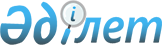 2014-2016 жылдарға арналған Риддер қаласының бюджеті туралы
					
			Күшін жойған
			
			
		
					Шығыс Қазақстан облысы Риддер қалалық мәслихатының 2013 жылғы 27 желтоқсандағы N 23/16-V шешімі. Шығыс Қазақстан облысының Әділет департаментінде 2014 жылғы 13 қаңтарда N 3155 болып тіркелді. Қолданылу мерзімінің аяқталуына байланысты күші жойылды (Шығыс Қазақстан облысы Риддер қалалық мәслихатының 2014 жылғы 22 желтоқсандағы № 947/04-08 хаты). Қолданылу мерзімінің аяқталуына байланысты күші жойылды (Шығыс Қазақстан облысы Риддер қалалық мәслихатының 2014 жылғы 22 желтоқсандағы № 947/04-08 хаты)      Ескерту. Қолданылу мерзімінің аяқталуына байланысты күші жойылды (Шығыс Қазақстан облысы Риддер қалалық мәслихатының 22.12.2014 № 947/04-08 хаты).

      РҚАО-ның ескертпесі.

      Құжаттың мәтінінде түпнұсқаның пунктуациясы мен орфографиясы сақталған.

      Қазақстан Республикасының 2008 жылғы 4 желтоқсандағы Бюджет кодексінің 75 - бабына, Қазақстан Республикасының 2001 жылғы 23 қаңтардағы «Қазақстан Республикасындағы жергілікті мемлекеттік басқару және өзін-өзі басқару туралы» Заңының 6 - бабының 1 тармағының 1) тармақшасына, Шығыс Қазақстан облыстық мәслихатының 2013 жылғы 13 желтоқсандағы № 17/188 – V «2014-2016 жылдарға арналған облыстық бюджет туралы» шешіміне (нормативтік құқықтық актілердің мемлекеттік тіркеу Тізілімінде № 3132 тіркелген) сәйкес, Риддер қалалық мәслихаты ШЕШТІ:

      1.  2014-2016 жылдарға арналған Риддер қаласының бюджеті 1, 2 және 3 қосымшаларға сәйкес, соның ішінде 2014 жылға мынадай көлемдерде бекітілсін:
      1)  кірістер – 5869930,8 мың теңге, соның ішінде:
      салықтық түсімдер – 2675896 мың теңге;

      салықтық емес түсімдер – 13421 мың теңге;

      негізгі капиталды сатудан түсетін түсімдер - 42740 мың теңге;

      трансферттер түсімі – 3137873,8 мың теңге;

      2)  шығындар – 5875655,8 мың теңге;
      3)  таза бюджеттік кредиттеу – 50000 мың теңге, соның ішінде: 
      бюджеттік кредиттер – 50000 мың теңге;

      бюджеттік кредиттерді өтеу – 0 мың теңге;

      4)  қаржы активтерімен операциялар бойынша сальдо – 35271 мың теңге; 
      5)  бюджет тапшылығы (профициті) – - 90996 мың теңге;
      6)  бюджет тапшылығын қаржыландыру (профицитін пайдалану) – 90996 мың теңге.
      Ескерту. 1-тармақ жаңа редакцияда - Шығыс Қазақстан облысы Риддер қалалық мәслихатының 29.10.2014 № 29/3-V шешімімен (01.01.2014 бастап қолданысқа енгізіледі).

      2.  Әлеуметтік салық, төлем көзінен ұсталатын жеке табыс салығы, төлем көзінен ұсталатын шетел азаматтарының жеке табыс салығы, төлем көзінен ұсталмайтын жеке табыс салығы және төлем көзінен ұсталмайтын шетел азаматтарының жеке табыс салығы бойынша қала бюджетіне түсетін түсім нормативтерінің мөлшері 2014 жылға 100% мөлшерінде орындауға қабылдансын.
      3.  2014 жылға арналған қалалық бюджетте облыстық бюджетке трансферттер қайтару көзделгені ескерілсін:
      1)  бастауыш, негізгі орта және жалпы орта білімді жан басына шаққандағы қаржыландыруды сынақтан өткізуге жергілікті атқарушы органдардың міндеттеріне және өкілеттілігіне беруге байланысты 150709 мың теңге сомасында;
      2)  2013 жылы пайдаланылмаған (толық пайдаланылмаған) жоғары тұрған бюджеттен берілген трансферттерді 3740,5 мың теңге сомасында.
      Ескерту. 3-тармаққа өзгеріс енгізілді - Шығыс Қазақстан облысы Риддер қалалық мәслихатының 27.03.2014 № 25/2-V шешімімен (01.01.2014 бастап қолданысқа енгізіледі).

      4.  Қазақстан Республикасының 2007 жылғы 15 мамырдағы Еңбек кодексінің 238 - бабының 2, 3 - тармақтарына сәйкес ауылдық жерде жұмыс істейтін денсаулық сақтау, әлеуметтік қамсыздандыру, білім беру, мәдениет және спорт саласының азаматтық қызметшілеріне бюджет қаражаты есебінен лауазымдық жалақылары және қызметтің осы түрлерімен қалалық жағдайларда шұғылданатын азаматтық қызметшілердің жалақыларымен және ставкаларымен салыстырғанда еңбекақылары жиырма бес пайызға көбейтіліп белгіленсін.
      Ауылдық жерде жұмыс істейтін денсаулық сақтау, әлеуметтік қамсыздандыру, білім беру, мәдениет және спорт мамандары лауазымдарының тізбесін жергілікті өкілді органмен келісім бойынша жергілікті атқарушы орган анықтайды.

      5.  2014 жылға қаланың жергілікті атқарушы органының резерві 30000 мың теңге көлемінде бекітілсін.
      6.  2014 жылға арналған қалалық бюджеттің атқарылу барысында секвестрлеуге жатпайтын бюджеттік бағдарламаларының тізбесі 4 - қосымшаға сәйкес ескерілсін.
      7.  2014 жылғы қалалық бюджеттің шығысында бюджет қаражатының ең төменгі көлемі бағыттары бойынша ескерілсін, соның ішінде:
      2393 мың теңге – ауыл шаруашылығына;

      307101 мың теңге - автомобиль жолдарының жұмыс істеуін қамтамасыз етуге.

      8.  2014 жылғы қалалық бюджеттің шығысында 65311 мың теңге көлемінде іс-шаралар ескерілсін, соның ішінде:
      2279 мың теңге – жергілікті атқарушы органдардың штаттық санын ұлғайтуға қаражаттар;

      3228 мың теңге – мемлекеттік қорғалуға тиіс Қазақстан Республикасының объектілер тізбесінен алынып тасталған объектілерін (әкімдіктерді) қорғауды қамтамасыз етуге арналған қаражаттар;

      25437 мың теңге - мектеп мұғалімдеріне және мектепке дейінгі білім беру ұйымдары тәрбиешілеріне біліктілік санаты үшін қосымша ақының мөлшерін ұлғайтуға қаражаттар;

      27863 мың теңге - жетім баланы (жетім балаларды) және ата-аналарының қамқорынсыз қалған баланы (балаларды) күтіп ұстауға асыраушыларына (қамқоршыларға) ай сайынғы ақшалай қаражат төлемдеріне қаражаттар;

      3722 мың теңге - эпизоотияға қарсы іс-шаралар жүргізуге қаражаттар;

      2782 мың теңге «Өңiрлердi дамыту» Бағдарламасы шеңберiнде өңiрлердi экономикалық дамытуға жәрдемдесу бойынша шараларды iске асыруға қаражаттар.

      Ескерту. 8-тармаққа өзгерістер енгізілді - Шығыс Қазақстан облысы Риддер қалалық мәслихатының 23.04.2014 № 26-15-V (01.01.2014 бастап қолданысқа енгізіледі); 22.07.2014 № 28/17-V (01.01.2014 бастап қолданысқа енгізіледі) шешімдерімен.

      9.  2014 жылға арналған қалалық бюджетте мұқтаж азаматтардың жекеленген санаттарына әлеуметтік көмек көрсетуге облыстық бюджеттен келіп түскен мақсатты ағымдағы нысаналы трансферттер 26307 мың теңге көлемінде көзделсін.
      Ескерту. 9-тармақ жаңа редакцияда - Шығыс Қазақстан облысы Риддер қалалық мәслихатының 22.07.2014 № 28/17-V шешімімен (01.01.2014 бастап қолданысқа енгізіледі).

      9-1. Алынып тасталды - Шығыс Қазақстан облысы Риддер қалалық мәслихатының 29.10.2014 № 29/3-V шешімімен.

      Ескерту. Шешім 9-1 тармақпен толықтырылды - Шығыс Қазақстан облысы Риддер қалалық мәслихатының 23.04.2014 № 26-15-V шешімімен (01.01.2014 бастап қолданысқа енгізіледі); 9-1 тармақ алынып тасталды - Шығыс Қазақстан облысы Риддер қалалық мәслихатының 29.10.2014 № 29/3-V шешімімен (01.01.2014 бастап қолданысқа енгізіледі).

      10. 2014 жылға арналған қалалық бюджетте облыстық бюджеттен берілген нысаналы даму трансферттері 464099 мың теңге көлемінде 5- қосымшаға сәйкес көзделсін, соның ішінде:
      196743 мың теңге – білім беру нысандарының құрылысы және қайта құруға;

      198790 мың теңге - жұмыспен қамту 2020 Жол картасы аясында қызметтік тұрғын жай салу және (немесе) сатып алу және инженерлік- коммуникациялық инфрақұрылымдарды дамыту (немесе) сатып алуға;

      41293 мың теңге – сумен қамту және су бұру жүйесін дамытуға;

      27273 мың теңге - инженерлік коммуникациялық инфрақұрылымды жобалау, дамыту, жайластыру және (немесе) сатып алуға.

      Ескерту. 10-тармақ жаңа редакцияда - Шығыс Қазақстан облысы Риддер қалалық мәслихатының 22.07.2014 № 28/17-V шешімімен (01.01.2014 бастап қолданысқа енгізіледі); өзгерістер енгізілді - Шығыс Қазақстан облысы Риддер қалалық мәслихатының 29.10.2014 № 29/3-V шешімімен (01.01.2014 бастап қолданысқа енгізіледі).

      11.  2014 жылға арналған қалалық бюджетте моноқалаларды дамытудың 2012-2020 жылдарға арналған Бағдарламасы шеңберінде бюджеттік инвестициялық жобаларды іске асыруға облыстық бюджеттен берілген нысаналы даму трансферттері 452544,8 мың теңге көлемінде 6-қосымшаға сәйкес көзделсін.
      Ескерту. 11-тармақ жаңа редакцияда - Шығыс Қазақстан облысы Риддер қалалық мәслихатының 22.07.2014 № 28/17-V шешімімен (01.01.2014 бастап қолданысқа енгізіледі).

      12.  2014 жылға арналған қалалық бюджетте республикалық бюджеттен берілген ағымдағы нысаналы трансферттер 495431 мың теңге көлемінде 7- қосымшаға сәйкес көзделсін, соның ішінде:
      167946 мың теңге - мектепке дейінгі білім беру ұйымдарында мемлекеттік білім беру тапсырысын іске асыруға;

      9069 мың теңге – үшдеңгейлі жүйе бойынша біліктілікті арттырудан өткен мұғалімдерге еңбекақы төлемін арттыруға;

      312275 мың теңге - бастауыш, негізгі орта және жалпы орта білімді жан басына шаққандағы қаржыландыруды сынақтан өткізуге;

      5621 мың теңге – табыстары ең төменгi күнкөрiс деңгейiнен төмен отбасыларына келiсiлген қаржылай көмектi енгiзуге;

      470 мың теңге – мемлекеттік атаулы әлеуметтік көмекті төлеуге;

      50 мың теңге - 18 жасқа дейінгі балаларға мемлекеттік жәрдемақыларды төлеуге.

      Ескерту. 12-тармақ жаңа редакцияда - Шығыс Қазақстан облысы Риддер қалалық мәслихатының 23.04.2014 № 26-15-V шешімімен (01.01.2014 бастап қолданысқа енгізіледі); өзгерістер енгізілді - Шығыс Қазақстан облысы Риддер қалалық мәслихатының 29.10.2014 № 29/3-V шешімімен (01.01.2014 бастап қолданысқа енгізіледі).

      12-1. 2014 жылға арналған қалалық бюджетте республикалық бюджеттен берілген ағымдағы нысаналы трансферттер 77069 мың теңге көлемінде жергілікті бюджеттен қаржыланатын мемлекеттік қызметшілерге жатпайтын мемлекеттік мекемелер қызметкерлерінің, сонымен бірге мемлекеттік кәсіпорындардың қызметкерлерінің еңбек ақысына еңбектің ерекше жағдайы үшін айсайынғы үстемеақы төлеу 7-1 қосымшаға сәйкес көзделсін.
      Ескерту. Шешім 12-1 тармақпен толықтырылды - Шығыс Қазақстан облысы Риддер қалалық мәслихатының 23.04.2014 № 26-15-V шешімімен (01.01.2014 бастап қолданысқа енгізіледі).

      13.  2014 жылға арналған қалалық бюджетте республикалық бюджеттен берілген нысаналы даму трансферттер 581949 мың теңге көлемінде 8 - қосымшаға сәйкес көзделсін, соның ішінде:
      180000 мың теңге - коммуналдық тұрғын үй қорының тұрғын үйін жобалау, салу және (немесе) сатып алуға;

      401949 мың теңге - сумен қамту және су бұру жүйелсін дамытуға.

      14. 2014 жылға арналған қалалық бюджетте моноқалаларды дамытудың 2012-2020 жылдарға арналған Бағдарламасы шеңберінде бюжеттік инвестициялық жобаларды іске асыруға республикалық бюджеттен берілген нысаналы даму трансферттер 748517 мың теңге көлемінде 9- қосымшаға  сәйкес көзделсін.
      Ескерту. 14-тармақ жаңа редакцияда - Шығыс Қазақстан облысы Риддер қалалық мәслихатының 29.10.2014 № 29/3-V шешімімен (01.01.2014 бастап қолданысқа енгізіледі).

      15. 14-1. 2014 жылға арналған қалалық бюджетте моноқалаларды дамытудың 2012-2020 жылдарға арналған Бағдарламасы шеңберінде ағымдағы іс-шараларды іске асыруға республикалық бюджеттен берілген ағымдағы нысаналы трансферттер 291957 мың теңге көлемінде 9-1 қосымшаға сәйкес көзделсін.
      Ескерту. Шешім 14-1 тармақпен толықтырылды - Шығыс Қазақстан облысы Риддер қалалық мәслихатының 22.07.2014 № 28/17-V шешімімен (01.01.2014 бастап қолданысқа енгізіледі).

      15. Осы шешім 2014 жылғы 1 қаңтардан бастап қолданысқа енгізіледі.


 2014 жылға арналған Риддер қаласының бюджеті      Ескерту. 1-қосымша жаңа редакцияда - Шығыс Қазақстан облысы Риддер қалалық мәслихатының 29.10.2014 № 29/3-V шешімімен (01.01.2014 бастап қолданысқа енгізіледі).


 2015 жылға арналған Риддер қаласының бюджеті 2016 жылға арналған Риддер қаласының бюджеті 2014 жылға арналған қалалық бюджетті орындау кезінде секвестрлеуге жатпайтын бюджеттік бағдарламалардың тізбесі Облыстық бюджеттен берілген нысаналы даму трансферттердің сомасын бөлу      Ескерту. 5-қосымша жаңа редакцияда - Шығыс Қазақстан облысы Риддер қалалық мәслихатының 29.10.2014 № 29/3-V шешімімен (01.01.2014 бастап қолданысқа енгізіледі).


 Моноқалаларды дамытудың 2012-2020 жылдарға арналған Бағдарламасы шеңберінде бюжеттік инвестициялық жобаларды іске асыруға облыстық бюджеттен берілген нысаналы даму трансферттердің сомасын бөлу      Ескерту. 6-қосымша жаңа редакцияда - Шығыс Қазақстан облысы Риддер қалалық мәслихатының 22.07.2014 № 28/17-V шешімімен (01.01.2014 бастап қолданысқа енгізіледі).



      кестенің жалғасы:


 Республикалық бюджеттен берілген ағымдағы нысаналы трансферттердің сомасын бөлу      Ескерту. 7-қосымша жаңа редакцияда - Шығыс Қазақстан облысы Риддер қалалық мәслихатының 29.10.2014 № 29/3-V шешімімен (01.01.2014 бастап қолданысқа енгізіледі).



      кестенің жалғасы:


 Жергілікті бюджеттен қаржыланатын мемлекеттік қызметшілерге жатпайтын мемлекеттік мекемелер қызметкерлерінің, сонымен бірге мемлекеттік кәсіпорындардың қызметкерлерінің еңбек ақысына еңбектің ерекше жағдайы үшін айсайынғы үстемеақы төлеуге республикалық бюджеттен берілген ағымдағы нысаналы трансферттердің сомасын бөлу      Ескерту. Шешім 7-1 қосымшамен толықтырылды - Шығыс Қазақстан облысы Риддер қалалық мәслихатының 23.04.2014 № 26-15-V шешімімен (01.01.2014 бастап қолданысқа енгізіледі).


 Республикалық бюджеттен берілген нысаналы даму трансферттердің сомасын бөлу Моноқалаларды дамытудың 2012-2020 жылдарға арналған бағдарламасы шеңберінде бюжеттік инвестициялық жобаларды іске асыруға республикалық бюджеттен берілген нысаналы даму трансферттердің сомасын бөлу      Ескерту. 9-қосымша жаңа редакцияда - Шығыс Қазақстан облысы Риддер қалалық мәслихатының 29.10.2014 № 29/3-V шешімімен (01.01.2014 бастап қолданысқа енгізіледі).



      кестенің жалғасы:



      кестенің жалғасы:


 Моноқалаларды дамытудың 2012-2020 жылдарға арналған бағдарламасы шеңберінде ағымдағы іс-шараларды іске асыруға республикалық бюджеттен берілген ағымдағы нысаналы трансферттердің сомасын бөлу      Ескерту. Шешім 9-1 қосымшамен толықтырылды - Шығыс Қазақстан облысы Риддер қалалық мәслихатының 22.07.2014 № 28/17-V шешімімен (01.01.2014 бастап қолданысқа енгізіледі).



					© 2012. Қазақстан Республикасы Әділет министрлігінің «Қазақстан Республикасының Заңнама және құқықтық ақпарат институты» ШЖҚ РМК
				
      Сессия төрағасы

Б. Кзыкеев

      Қалалық мәслихат хатшысы

И. Панченко
2013 жылғы 27 желтоқсан
№ 23/16-V
Риддер қалалық мәслихаттың
ХХIII сессиясының шешіміне
1- қосымшаСанаты

Санаты

Санаты

Санаты

Санаты

Сомасы, мың теңге

Сыныбы

Сыныбы

Сыныбы

Сыныбы

Сомасы, мың теңге

Ішкі

сыныбы

Ішкі

сыныбы

Ішкі

сыныбы

Сомасы, мың теңге

Ерекшелігі

Ерекшелігі

Сомасы, мың теңге

Атауы

Сомасы, мың теңге

1.Кірістер

5869930,8

1

Салықтық түсімдер

2675896

01

Табыс салығы

1062617

2

Жеке табыс салығы

1062617

03

Әлеуметтік салық

749785

1

Әлеуметтік салық

749785

04

Меншікке салынатын салықтар

771731

1

Мүлікке салынатын салықтар

412000

3

Жер салығы

214976

4

Көлік құралдарына салынатын салық

144631

5

Бірыңғай жер салығы

124

05

Тауарларға, жұмыстарға және қызметтерге салынатын ішкі салықтар

70398

2

Акциздер 

6683

3

Табиғи және басқа да ресурстарды пайдаланғаны үшін түсетін түсімдер

42000

4

Кәсіпкерлік және кәсіби қызметті жүргізгені үшін алынатын алымдар

19615

5

Ойын бизнесіне салық

2100

08

Заңдық мәнді іс-әрекеттерді жасағаны және (немесе) оған уәкілеттігі бар мемлекеттік органдар немесе лауазымды адамдар құжаттар бергені үшін алынатын міндетті төлемдер

21365

1

Мемлекеттік баж

21365

2

Салықтық емес түсімдер

13421

01

Мемлекеттік меншіктен түсетін кірістер

8921

5

Мемлекет меншігіндегі мүлікті жалға беруден түсетін кірістер

8593

7

Мемлекеттік бюджеттен берілген кредиттер бойынша сыйақылар

328

06

Басқа да салықтық емес түсімдер

4500

1

Басқа да салықтық емес түсімдер

4500

3

Негізгі капиталды сатудан түсетін түсімдер

42740

01

Мемлекеттік мекемелерге бекітілген мемлекеттік мүлікті сату

5740

1

Мемлекеттік мекемелерге бекітілген мемлекеттік мүлікті сату

5740

03

Жерді және материалдық емес активтерді сату

37000

1

Жерді сату

28000

2

Материалдық емес активтерді сату

9000

4

Трансферттердің түсімдері

3137873,8

02

Мемлекеттік басқарудың жоғары тұрған органдарынан түсетін трансферттер

3137873,8

2

Облыстық бюджеттен түсетін трансферттер

3137873,8

Функционалдық топ

Функционалдық топ

Функционалдық топ

Функционалдық топ

Функционалдық топ

Сомасы, мың теңге

Кіші функционалдық топ

Кіші функционалдық топ

Кіші функционалдық топ

Кіші функционалдық топ

Сомасы, мың теңге

Бюджеттік бағдарламалардың әкімшісі

Бюджеттік бағдарламалардың әкімшісі

Бюджеттік бағдарламалардың әкімшісі

Сомасы, мың теңге

Бағдарлама

Бағдарлама

Сомасы, мың теңге

Атауы

Сомасы, мың теңге

ІІ. Шығындар

5875655,8

01

Жалпы сипаттағы мемлекеттік қызметтер

162526

1

Мемлекеттік басқарудың жалпы функцияларын орындайтын өкілді, атқарушы және басқа органдар

118232

112

Аудан (облыстық маңызы бар қала) мәслихатының аппараты

14680

001

Аудан (облыстық маңызы бар қала) мәслихатының қызметін қамтамасыз ету жөніндегі қызметтер

14329

003

Мемлекеттік органның күрделі шығыстары

351

122

Аудан (облыстық маңызы бар қала) әкімінің аппараты

103552

001

Аудан (облыстық маңызы бар қала) әкімінің қызметін қамтамасыз ету жөніндегі қызметтер

94309

003

Мемлекеттік органның күрделі шығыстары

9243

2

Қаржылық қызмет

24240

452

Ауданның (облыстық маңызы бар қаланың) қаржы бөлімі

24240

001

Ауданның (облыстық маңызы бар қаланың) бюджетін орындау және ауданның (облыстық маңызы бар қаланың) коммуналдық меншігін басқару саласындағы мемлекеттік саясатты іске асыру жөніндегі қызметтер

22802

003

Салық салу мақсатында мүлікті бағалауды жүргізу

1025

010

Жекешелендіру, коммуналдық меншікті басқару, жекешелендіруден кейінгі қызмет және осыған байланысты дауларды реттеу

357

011

Коммуналдық меншікке түскен мүлікті есепке алу, сақтау, бағалау және сату

33

018

Мемлекеттік органның күрделі шығыстары

23

5

Жоспарлау және статистикалық қызмет

20054

453

Ауданның (облыстық маңызы бар қаланың) экономика және бюджеттік жоспарлау бөлімі

20054

001

Экономикалық саясатты, мемлекеттік жоспарлау жүйесін қалыптастыру және дамыту және ауданды (облыстық маңызы бар қаланы) басқару саласындағы мемлекеттік саясатты іске асыру жөніндегі қызметтер

19961

004

Мемлекеттік органның күрделі шығыстары

93

02

Қорғаныс

20857

1

Әскери мұқтаждар

12342

122

Аудан (облыстық маңызы бар қала) әкімінің аппараты

12342

005

Жалпыға бірдей әскери міндетті атқару шеңберіндегі іс-шаралар

12342

2

Төтенше жағдайлар жөніндегі жұмыстарды ұйымдастыру

8515

122

Аудан (облыстық маңызы бар қала) әкімінің аппараты

8515

006

Аудан (облыстық маңызы бар қала) ауқымындағы төтенше жағдайлардың алдын алу және оларды жою

 

8515

03

Қоғамдық тәртіп, қауіпсіздік, құқықтық, сот, қылмыстық – атқару қызметі

9041

9

Қоғамдық тәртіп және қауіпсіздік саласындағы өзге де қызметтер

9041

458

Ауданның (облыстық маңызы бар қаланың) тұрғын үй-коммуналдық шаруашылығы, жолаушылар көлігі және автомобиль жолдары бөлімі

9041

021

Елді мекендерде жол қозғалысы қауіпсіздігін қамтамасыз ету

9041

04

Білім беру

2211609

1

Мектепке дейінгі тәрбие және оқыту

426296

464

Ауданның (облыстық маңызы бар қаланың) білім бөлімі

426296

009

Мектепке дейінгі тәрбие мен оқыту ұйымдарының қызметін қамтамасыз ету

258350

040

Мектепке дейінгі білім беру ұйымдарында мемлекеттік білім беру тапсырысын іске асыруға

167946

2

Бастауыш, негізгі орта және жалпы орта білім беру

1488676

464

Ауданның (облыстық маңызы бар қаланың) білім бөлімі

1488676

003

Жалпы білім беру

1397514

006

Балаларға қосымша білім беру

91162

9

Білім беру саласындағы өзге де қызметтер

296637

464

Ауданның (облыстық маңызы бар қаланың) білім бөлімі

99616

001

Жергілікті деңгейде білім беру саласындағы мемлекеттік саясатты іске асыру жөніндегі қызметтер

6397

015

Жетім баланы (жетім балаларды) және ата-аналарының қамқорынсыз қалған баланы (балаларды) күтіп-ұстауға қамқоршыларға (қорғаншыларға) ай сайынғы ақшалай қаражат төлем

27863

067

Ведомстволық бағыныстағы мемлекеттік мекемелерінің және ұйымдарының күрделі шығыстары

65356

466

Ауданның (облыстық маңызы бар қаланың) сәулет, қала құрылысы және құрылыс бөлімі

197021

037

Білім беру объектілерін салу және реконструкциялау

197021

06

Әлеуметтiк көмек және әлеуметтiк қамсыздандыру

173678

2

Әлеуметтік көмек

137642

451

Ауданның (облыстық маңызы бар қаланың) жұмыспен қамту және әлеуметтік бағдарламалар бөлімі

137642

002

Жұмыспен қамту бағдарламасы

44502

004

Ауылдық жерлерде тұратын денсаулық сақтау, білім беру, әлеуметтік қамтамасыз ету, мәдениет, спорт және ветеринар мамандарына отын сатып алуға Қазақстан Республикасының заңнамасына сәйкес әлеуметтік көмек көрсету

94

005

Мемлекеттік атаулы әлеуметтік көмек

3456

006

Тұрғын үйге көмек көрсету

8626

007

Жергілікті өкілетті органдардың шешімі бойынша мұқтаж азаматтардың жекелеген топтарына әлеуметтік көмек

39260

010

Үйден тәрбиеленіп оқытылатын мүгедек балаларды материалдық қамтамасыз ету

4073

014

Мұқтаж азаматтарға үйде әлеуметтік көмек көрсету

23850

016

18 жасқа дейінгі балаларға мемлекеттік жәрдемақылар

924

017

Мүгедектерді оңалту жеке бағдарламасына сәйкес, мұқтаж мүгедектерді міндетті гигиеналық құралдармен және ымдау тілі мамандарының қызмет көрсетуін, жеке көмекшілермен қамтамасыз ету

12857

9

Әлеуметтік көмек және әлеуметтік қамтамасыз ету салаларындағы өзге де қызметтер

36036

451

Ауданның (облыстық маңызы бар қаланың) жұмыспен қамту және әлеуметтік бағдарламалар бөлімі

36036

001

Жергілікті деңгейде халық үшін әлеуметтік бағдарламаларды жұмыспен қамтуды қамтамасыз етуді іске асыру саласындағы мемлекеттік саясатты іске асыру жөніндегі қызметтер

29220

011

Жәрдемақыларды және басқа да әлеуметтік төлемдерді есептеу, төлеу мен жеткізу бойынша қызметтерге ақы төлеу

362

021

Мемлекеттік органның күрделі шығыстары

327

025

Өрлеу жобасы бойынша келісілген қаржылай көмекті енгізу

5812

067

Ведомстволық бағыныстағы мемлекеттік мекемелерінің және ұйымдарының күрделі шығыстары

315

07

Тұрғын үй-коммуналдық шаруашылық

997466,5

1

Тұрғын үй шаруашылығы

424209,2

458

Ауданның (облыстық маңызы бар қаланың) тұрғын үй-коммуналдық шаруашылығы, жолаушылар көлігі және автомобиль жолдары бөлімі

2676

031

Кондоминиум объектісіне техникалық паспорттар дайындау

2676

466

Ауданның (облыстық маңызы бар қаланың) сәулет, қала құрылысы және құрылыс бөлімі

412418,2

003

Мемлекеттік коммуналдық тұрғын үй қорының тұрғын үйін жобалау, салу және (немесе) сатып алу

180000

004

Инженерлік коммуникациялық инфрақұрылымды жобалау, дамыту, жайластыру және (немесе) сатып алу

27313

072

Жұмыспен қамту 2020 Жол картасы шеңберінде қызметтік тұрғын үй салу және (немесе) сатып алу, инженерлік-коммуникациялық инфрақұрылымды дамыту (немесе) сатып алу және жастарға арналған жатақханаларды салу, сатып алу, салып бітіру

205105,2

479

Ауданның (облыстық маңызы бар қаланың) тұрғын үй инспекциясы бөлімі

9115

001

Жергілікті деңгейде тұрғын үй қоры саласындағы мемлекеттік саясатты іске асыру жөніндегі қызметтер

9115

2

Коммуналдық шаруашылық

487062,3

458

Ауданның (облыстық маңызы бар қаланың) тұрғын үй-коммуналдық шаруашылығы, жолаушылар көлігі және автомобиль жолдары бөлімі

41072

012

Сумен жабдықтау және су бұру жүйесінің жұмыс істеуі

36633

026

Ауданның (облыстық маңызы бар қаланың) коммуналдық меншігіндегі жылу жүйелерін қолдануды ұйымдастыру

4439

466

Ауданның (облыстық маңызы бар қаланың) сәулет, қала құрылысы және құрылыс бөлімі

445990,3

006

Сумен жабдықтау және су бұру жүйесін дамыту

445990,3

3

Елді-мекендерді абаттандыру

86195

458

Ауданның (облыстық маңызы бар қаланың) тұрғын үй-коммуналдық шаруашылығы, жолаушылар көлігі және автомобиль жолдары бөлімі

86195

015

Елдi мекендердегі көшелерді жарықтандыру

38128

016

Елді мекендердің санитариясын қамтамасыз ету

21492

017

Жерлеу орындарын ұстау және туыстары жоқ адамдарды жерлеу

586

018

Елді мекендерді абаттандыру және көгалдандыру

25989

08

Мәдениет, спорт, туризм және ақпараттық кеңістік

219944

1

Мәдениет саласындағы қызмет

61294

455

Ауданның (облыстық маңызы бар қаланың) мәдениет және тілдерді дамыту бөлімі

61294

003

Мәдени-демалыс жұмысын қолдау

61294

2

Спорт

37685

465

Ауданның (облыстық маңызы бар қаланың) дене шынықтыру және спорт бөлімі

35638

001

Жергілікті деңгейде дене шынықтыру және спорт саласындағы мемлекеттік саясатты іске асыру жөніндегі қызметтер

7251

004

Мемлекеттік органның күрделі шығыстары

2705

005

Ұлттық және бұқаралық спорт түрлерін дамыту

8133

006

Аудандық (облыстық маңызы бар қалалық) деңгейде спорттық жарыстар өткізу

2775

007

Әртүрлі спорт түрлері бойынша аудан (облыстық маңызы бар қала) құрама командаларының мүшелерін дайындау және олардың облыстық спорт жарыстарына қатысуы

14774

466

Ауданның (облыстық маңызы бар қаланың) сәулет, қала құрылысы және құрылыс бөлімі

2047

008

Спорт объектілерін дамыту

2047

3

Ақпараттық кеңістік

67365

455

Ауданның (облыстық маңызы бар қаланың) мәдениет және тілдерді дамыту бөлімі

51875

006

Аудандық (қалалық) кітапханалардың жұмыс істеуі

42833

007

Мемлекеттік тілді және Қазақстан халықтарының басқа да тілдерін дамыту 

9042

456

Ауданның (облыстық маңызы бар қаланың) ішкі саясат бөлімі

15490

002

Газеттер мен журналдар арқылы мемлекеттік ақпараттық саясат жүргізу жөніндегі қызметтер

7298

 

005

Телерадио хабарларын тарату арқылы мемлекеттік ақпараттық саясатты жүргізу жөніндегі қызметтер

8192

9

Мәдениет, спорт, туризм және ақпараттық кеңістікті ұйымдастыру жөніндегі өзге де қызметтер

53600

455

Ауданның (облыстық маңызы бар қаланың) мәдениет және тілдерді дамыту бөлімі

16718

001

Жергілікті деңгейде тілдерді және мәдениетті дамыту саласындағы мемлекеттік саясатты іске асыру жөніндегі қызметтер

10259

010

Мемлекеттік органның күрделі шығыстары

2954

032

Ведомстволық бағыныстағы мемлекеттік мекемелерінің және ұйымдарының күрделі шығыстары

3505

456

Ауданның (облыстық маңызы бар қаланың) ішкі саясат бөлімі

36882

001

Жергілікті деңгейде ақпарат, мемлекеттілікті нығайту және азаматтардың әлеуметтік сенімділігін қалыптастыру саласында мемлекеттік саясатты іске асыру жөніндегі қызметтер

13251

003

Жастар саясаты саласында іс-шараларды іске асыру

20702

006

Мемлекеттік органның күрделі шығыстары

18

032

Ведомстволық бағыныстағы мемлекеттік мекемелерінің және ұйымдарының күрделі шығыстары

2911

10

Ауыл, су, орман, балық шаруашылығы, ерекше қорғалатын табиғи аумақтар, қоршаған ортаны және жануарлар дүниесін қорғау, жер қатынастары

34882

1

Ауыл шаруашылығы

2691

475

Ауданның (облыстық маңызы бар қаланың) кәсіпкерлік, ауыл шаруашылығы және ветеринария бөлімі

2691

005

Мал көмінділерінің (биотермиялық шұңқырлардың) жұмыс істеуін қамтамасыз ету

551

007

Қаңғыбас иттер мен мысықтарды аулауды және жоюды ұйымдастыру

2140

008

Алып қойылатын және жойылатын ауру жануарлардың, жануарлардан алынатын өнімдер мен шикізаттың құнын иелеріне өтеу

0

6

Жер қатынастары

28469

463

Ауданның (облыстық маңызы бар қаланың) жер қатынастары бөлімі

28469

001

Аудан (облыстық маңызы бар қала) аумағында жер қатынастарын реттеу саласындағы мемлекеттік саясатты іске асыру жөніндегі қызметтер

13400

004

Жердi аймақтарға бөлу жөнiндегi жұмыстарды ұйымдастыру

4524

006

Аудандардың, облыстық маңызы бар, аудандық маңызы бар қалалардың, кенттердің, ауылдардың, ауылдық округтердің шекарасын белгілеу кезінде жүргізілетін жерге орналастыру

7689

007

Мемлекеттік органның күрделі шығыстары

2856

9

Ауыл, су, орман, балық шаруашылығы, қоршаған ортаны қорғау және жер қатынастары саласындағы басқа да қызметтер

3722

475

Ауданның (облыстық маңызы бар қаланың) кәсіпкерлік, ауыл шаруашылығы және ветеринария бөлімі

3722

013

Эпизоотияға қарсы іс-шаралар жүргізу

3722

11

Өнеркәсіп, сәулет, қала құрылысы және құрылыс қызметі

13731

2

Сәулет, қала құрылысы және құрылыс қызметі

13731

466

Ауданның (облыстық маңызы бар қаланың) сәулет, қала құрылысы және құрылыс бөлімі

 

13731

001

Құрылыс, облыс қалаларының, аудандарының және елді мекендерінің сәулеттік бейнесін жақсарту саласындағы мемлекеттік саясатты іске асыру және ауданның (облыстық маңызы бар қаланың) аумағын оңтайла және тиімді қала құрылыстық игеруді қамтамасыз ету жөніндегі қызметтер

13396

015

Мемлекеттік органның күрделі шығыстары

335

12

Көлік және коммуникация

314601

1

Автомобиль көлігі

314601

458

Ауданның (облыстық маңызы бар қаланың) тұрғын үй-коммуналдық шаруашылығы, жолаушылар көлігі және автомобиль жолдары бөлімі

314601

023

Автомобиль жолдарының жұмыс істеуін қамтамасыз ету

314601

13

Басқалар

1562862,8

9

Басқалар

1562862,8

452

Ауданның (облыстық маңызы бар қаланың) қаржы бөлімі

30000

012

Ауданның (облыстық маңызы бар қаланың) жергілікті атқарушы органының резерві

30000

458

Ауданның (облыстық маңызы бар қаланың) тұрғын үй-коммуналдық шаруашылығы, жолаушылар көлігі және автомобиль жолдары бөлімі

653948,8

001

Жергілікті деңгейде тұрғын үй-коммуналдық шаруашылығы, жолаушылар көлігі және автомобиль жолдары саласындағы мемлекеттік саясатты іске асыру жөніндегі қызметтер

17402

013

Мемлекеттік органның күрделі шығыстары

0

044

Моноқалаларды дамытудың 2012 - 2020 жылдарға арналған Бағдарламасы шеңберінде моноқалаларды ағымдағы жайластыру

221957

085

Моноқалаларды дамытудың 2012-2020 жылдарға арналған Бағдарламасы шеңберінде бюджеттік инвестициялық жобаларды іске асыру

414589,8

466

Ауданның (облыстық маңызы бар қаланың) сәулет, қала құрылысы және құрылыс бөлімі

787609

085

Моноқалаларды дамытудың 2012-2020 жылдарға арналған Бағдарламасы шеңберінде бюджеттік инвестициялық жобаларды іске асыру

787609

475

Ауданның (облыстық маңызы бар қаланың) кәсіпкерлік, ауыл шаруашылығы және ветеринария бөлімі

91305

001

Жергілікті деңгейде кәсіпкерлікті, ауыл шаруашылығы мен ветеринарияны дамыту саласындағы мемлекеттік саясатты іске асыру жөніндегі қызметтер

21305

033

Моноқалаларды дамытудың 2012 - 2020 жылдарға арналған Бағдарламасы шеңберінде жобаларды іске асыру үшін берілетін кредиттер бойынша пайыздық мөлшерлемені субсидялау

60000

034

Моноқалаларды дамытудың 2012 - 2020 жылдарға арналған Бағдарламасы шеңберінде жаңа өндірістерді дамытуға гранттар беру

10000

14

Борышқа қызмет көрсету

8

1

Борышқа қызмет көрсету

8

452

Ауданның (облыстық маңызы бар қаланың) қаржы бөлімі

8

013

Жергілікті атқарушы органдардың облыстық бюджеттен қарыздар бойынша сыйақылар мен өзге де төлемдерді төлеу бойынша борышына қызмет көрсету

8

15

Трансферттер

154449,5

1

Трансферттер

154449,5

452

Ауданның (облыстық маңызы бар қаланың) қаржы бөлімі

154449,5

006

Нысаналы пайдаланылмаған (толық пайдаланылмаған) трансферттерді қайтару

3740,5

024

Мемлекеттік органдардың функцияларын мемлекеттік басқарудың төмен тұрған деңгейлерінен жоғарғы деңгейлерге беруге байланысты жоғары тұрған бюджеттерге берілетін ағымдағы нысаналы трансферттер

150709

ІІІ. Таза бюджеттік кредит беру

50000

Бюджеттік кредиттер

50000

13

Басқалар

50000

9

Басқалар

50000

475

Ауданның (облыстық маңызы бар қаланың) кәсіпкерлік, ауыл шаруашылығы және ветеринария бөлімі

50000

016

Моноқалалардағы кәсіпкерлікті дамытуға жәрдемдесуге кредит беру

50000

ІV. Қаржы активтерімен жасалатын операциялар бойынша сальдо

35271

Қаржы активтерін сатып алу

35271

458

Ауданның (облыстық маңызы бар қаланың) тұрғын үй-коммуналдық шаруашылығы, жолаушылар көлігі және автомобиль жолдары бөлімі

35271

065

Заңды тұлғалардың жарғылық капиталын қалыптастыру немесе ұлғайту

35271

V. Бюджет тапшылығы (профициті)

-90996

VІ.Бюджет тапшылығын қаржыландыру (профицитін пайдалану)

90996

7

Қарыздар түсімі

50000

01

Мемлекеттік ішкі қарыздар

50000

2

Қарыз алу келісім- шарттары

50000

8

Бюджет қаражаттарының пайдаланылатын қалдықтары

40996

01

Бюджет қаражаты қалдықтары

40996

1

Бюджет қаражатының бос қалдықтары

40996

2013 жылғы 27 желтоқсан
№23/16-V
Риддер қалалық мәслихаттың
ХХIII сессиясының шешіміне
2-қосымшаСанаты

Санаты

Санаты

Санаты

Санаты

Сомасы,
мың теңгеСыныбы

Сыныбы

Сыныбы

Сыныбы

Сомасы,
мың теңгеІшкі сыныбы

Ішкі сыныбы

Ішкі сыныбы

Сомасы,
мың теңгеЕрекшелігі

Ерекшелігі

Сомасы,
мың теңгеАтауы

Сомасы,
мың теңге1.Кірістер

30259421

Салықтық түсімдер

298848601

Табыс салығы

12388382

Жеке табыс салығы

123783803

Әлеуметтік салық

8595921

Әлеуметтік салық

85959204

Меншікке салынатын салықтар

7844781

Мүлікке салынатын салықтар

4017613

Жер салығы

2121804

Көлік құралдарына салынатын салықтар

1703175

Бірыңғай жер салығы

22005

Тауарларға, жұмыстарға және қызметтерге салынатын ішкі салықтар

749872

Акциздер 

104203

Табиғи және басқа да ресурстарды пайдаланғаны үшін түсетін түсімдер

420004

Кәсіпкерлік және кәсіби қызметті жүргізгені үшін алынатын салымдар

201595

Құмар ойын бизнеске салық

240808

Заңдық мәнді іс-әрекеттерді жасағаны және (немесе) оған уәкілеттігі бар мемлекеттік органдар немесе лауазымды адамдар құжаттар бергені үшін алынатын міндетті төлемдер

315911

Мемлекеттік баж

315912

Салықтық емес түсімдер

745601

Мемлекеттік меншіктен түсетін кірістер

74565

Мемлекет меншігіндегі мүлікті жалға беруден түсетін кірістер

51367

Мемлекеттік бюджеттен берілген кредиттер бойынша сыйақылар

23203

Негізгі капиталды сатудан түскен түсімдер

3000003

Жерді және материалдық емес активтерді сату

300001

Жерді сату

180002

Материалдық емес активтерді сату

12000Функционалдық топ

Функционалдық топ

Функционалдық топ

Функционалдық топ

Функционалдық топ

Сомасы,
мың теңгеКіші функция

Кіші функция

Кіші функция

Кіші функция

Сомасы,
мың теңгеБюджеттiк бағдарламалардың әкiмшiсi

Бюджеттiк бағдарламалардың әкiмшiсi

Бюджеттiк бағдарламалардың әкiмшiсi

Сомасы,
мың теңгеБағдарлама

Бағдарлама

Сомасы,
мың теңгеАтауы

Сомасы,
мың теңгеІІ. Шығындар

302594201

Жалпы сипаттағы мемлекеттік қызметтер

1408291

Мемлекеттік басқарудың жалпы функцияларын орындайтын өкілді, атқарушы және басқа органдар

96005112

Аудан (облыстық маңызы бар қала) мәслихаттың аппараты

14502001

Аудан (облыстық маңызы бар қала) мәслихатының қызметін қамтамасыз ету жөніндегі қызметтер

14502122

Аудан (облыстық маңызы бар қала) әкімінің аппараты

81503001

Аудан (облыстық маңызы бар қала) әкімінің қызметін қамтамасыз ету жөніндегі қызметтер

815032

Қаржылық қызмет

24870452

Ауданның (облыстық маңызы бар қаланың) қаржы бөлімі

24870001

Ауданның (облыстық маңызы бар қаланың) бюджетін орындау және ауданның (облыстық маңызы бар қаланың) коммуналдық меншігін басқару саласындағы мемлекеттік саясатты іске асыру жөніндегі қызметтер

22597003

Салық салу мақсатында мүлікті бағалауды жүргізу

2185011

Коммуналдық меншікке түскен мүлікті есепке алу, сақтау, бағалау және сату

885

Жоспарлау және статистикалық қызмет

19954453

Ауданның (облыстық маңызы бар қаланың) экономика және бюджеттік жоспарлау бөлімі

19954001

Экономикалық саясатты, мемлекеттік жоспарлау жүйесін қалыптастыру және дамыту және ауданды (облыстық маңызы бар қаланы) басқару саласындағы мемлекеттік саясатты іске асыру жөніндегі қызметтер

1995402

Қорғаныс

141211

Әскери мұқтаждар

11789122

Аудан (облыстық маңызы бар қала) әкімінің аппараты

11789005

Жалпыға бірдей әскери міндетті атқару шеңберіндегі іс-шаралар

117892

Төтенше жағдайлар жөніндегі жұмыстарды ұйымдастыру

2332122

Аудан (облыстық маңызы бар қала) әкімінің аппараты

2332006

Аудан (облыстық маңызы бар қала) ауқымындағы төтенше жағдайлардың алдын алу және оларды жою

233203

Қоғамдық тәртіп, қауіпсіздік, құқықтық, сот, қылмыстық – атқару қызметі

96749

Қоғамдық тәртіп және қауіпсіздік саласындағы өзге де қызметтер

9674458

Ауданның (облыстық маңызы бар қаланың) тұрғын үй-коммуналдық шаруашылығы, жолаушылар көлігі және автомобиль жолдары бөлімі

9674021

Елді мекендерде жол жүрісі қауіпсіздігін қамтамасыз ету

967404

Білім беру

16565291

Мектепке дейінгі тәрбие және оқыту

251988464

Ауданның (облыстық маңызы бар қаланың) білім бөлімі

251988009

Мектепке дейінгі тәрбие ұйымдарының қызметін қамтамасыз ету

2519882

Бастауыш, негізгі орта және жалпы орта білім беру

1247477464

Ауданның (облыстық маңызы бар қаланың) білім бөлімі

1247477003

Жалпы білім беру

1162231006

Балаларға қосымша білім беру

852469

Білім беру саласындағы өзге де қызметтер

157064464

Ауданның (облыстық маңызы бар қаланың) білім беру бөлімі

119396001

Жергілікті деңгейде білім беру саласындағы мемлекеттік саясатты іске асыру жөніндегі қызметтер

6322005

Ауданның (облыстық маңызы бар қаланың) мемлекеттік білім беру мекемелер үшін оқулықтар мен оқу-әдістемелік кешендерді сатып алу және жеткізу

29492015

Жетім баланы (жетім балаларды) және ата-аналардың қамқорынсыз қалған баланы (балаларды) күтіп ұстауға асыраушыларына (қамқоршыларға) ай сайынғы ақшалай қаражат төлемдері

29819022

Жетім баланы (жетім балаларды) және ата-анасының қамқорлығынсыз қалған баланы (балаларды) асырап алғаны үшін Қазақстан азаматтарына біржолғы ақша қаражатын төлеуге арналған төлемдер

895067

Ведомстволық бағыныстағы мемлекеттік мекемелерінің және ұйымдарының күрделі шығыстары

52868466

Ауданның (облыстық маңызы бар қаланың) сәулет, қала құрылысы және құрылыс бөлімі

37668037

Білім беру объектілерін салу және реконструкциялау

3766806

Әлеуметтiк көмек және әлеуметтiк қамсыздандыру

1612772

Әлеуметтік көмек

130233451

Ауданның (облыстық маңызы бар қаланың) жұмыспен қамту және әлеуметтік бағдарламалар бөлімі

130233002

Еңбекпен қамту бағдарламасы

47395004

Ауылдық жерлерде тұратын денсаулық сақтау, білім беру, әлеуметтік қамтамасыз ету, мәдениет, спорт және ветеринар мамандарына отын сатып алуға Қазақстан Республикасының заңнамасына сәйкес әлеуметтік көмек көрсету

123005

Мемлекеттік атаулы әлеуметтік көмек

4469006

Тұрғын үй көмегі

13510007

Жергілікті өкілетті органдардың шешімі бойынша мұқтаж азаматтардың жекелеген топтарына әлеуметтік көмек

19567010

Үйден тәрбиеленіп оқылатын мүгедек балаларды материалдық қамтамасыз ету

6340014

Мұқтаж азаматтарға үйде әлеуметтік көмек көрсету

24662016

18 жасқа дейінгі балаларға мемлекеттік жәрдемақылар

999017

Мүгедектерді оңалту жеке бағдарламасына сәйкес, мұқтаж мүгедектерді міндетті гигиеналық құралдармен және ымдау тілі мамандарының қызмет көрсетуін, жеке көмекшілермен қамтамасыз ету

131689

Әлеуметтік көмек және әлеуметтік қамтамасыз ету салаларындағы өзге де қызметтер

31044451

Ауданның (облыстық маңызы бар қаланың) жұмыспен қамту және әлеуметтік бағдарламалар бөлімі

31044001

Жергілікті деңгейде халық үшін әлеуметтік бағдарламаларды жұмыспен қамтуды қамтамасыз етуді іске асыру саласындағы мемлекеттік саясатты іске асыру жөніндегі қызметтер

30380011

Жәрдемақыларды және басқа да әлеуметтік төлемдерді есептеу, төлеу мен жеткізу бойынша қызметтерге ақы төлеу

66407

Тұрғын үй-коммуналдық шаруашылық

2923351

Тұрғын үй шаруашылығы

31432458

Ауданның (облыстық маңызы бар қаланың) тұрғын үй-коммуналдық шаруашылығы, жолаушылар көлігі және автомобиль жолдары бөлімі

2863031

Кондоминиум объектілеріне техникалық паспорттар дайындау

2863466

Ауданның (облыстық маңызы бар қаланың) сәулет, қала құрылысы және құрылыс бөлімі

19466003

Мемлекеттік коммуналдық тұрғын үй қорының тұрғын үйін жобалау, салу және (немесе) сатып алу 

19466479

Ауданның (облыстық маңызы бар қаланың) тұрғын үй инспекциясы бөлімі

9103001

Жергілікті деңгейде тұрғын үй қоры саласындағы мемлекеттік саясатты іске асыру жөніндегі қызметтер

91032

Коммуналдық шаруашылық

13304466

Ауданның (облыстық маңызы бар қаланың) сәулет, қала құрылысы және құрылыс бөлімі

13304058

Елді мекендердегі сумен жабдықтау және су бұру жүйелерін дамыту

133043

Елді мекендерді көркейту

247599458

Ауданның (облыстық маңызы бар қаланың) тұрғын үй-коммуналдық шаруашылығы, жолаушылар көлігі және автомобиль жолдары бөлімі

247599015

Елдi мекендердегі көшелерді жарықтандыру

40797016

Елді мекендердің санитариясын қамтамасыз ету

23684017

Жерлеу орындарын күтіп-ұстау және туысы жоқтарды жерлеу

2585018

Елді мекендерді абаттандыру және көгалдандыру

18053308

Мәдениет, спорт, туризм және ақпараттық кеңістік

2511221

Мәдениет саласындағы қызмет

59489455

Ауданның (облыстық маңызы бар қаланың) мәдениет және тілдерді дамыту бөлімі

59489003

Мәдени-демалыс жұмысын қолдау

594892

Спорт

79665465

Ауданның (облыстық маңызы бар қаланың) Дене шынықтыру және спорт бөлімі

35065001

Жергілікті деңгейде дене шынықтыру және спорт саласындағы мемлекеттік саясатты іске асыру жөніндегі қызметтер

8087005

Ұлттық және бұқаралық спорт түрлерін дамыту

8003006

Аудандық (облыстық маңызы бар қалалық) деңгейде спорттық жарыстар өткізу

3014007

Әртүрлі спорт түрлері бойынша аудан (облыстық маңызы бар қала) құрама командаларының мүшелерін дайындау және олардың облыстық спорт жарыстарына қатысуы

15961466

Ауданның (облыстық маңызы бар қаланың) сәулет, қала құрылысы және құрылыс бөлімі

44600008

Cпорт объектілерін дамыту 

446003

Ақпараттық кеңістік

66458455

Ауданның (облыстық маңызы бар қаланың) мәдениет және тілдерді дамыту бөлімі

49884006

Аудандық (қалалық) кітапханалардың жұмыс істеуі

41201007

Мемлекеттік тілді және Қазақстан халықтарының басқа да тілдерін дамыту 

8683456

Ауданның (облыстық маңызы бар қаланың) ішкі саясат бөлімі

16574002

Газеттер мен журналдар арқылы мемлекеттік ақпараттық саясатын жүргізу жөніндегі қызметтер

7809005

Телерадио хабарларын тарату арқылы мемлекеттік ақпараттық саясатты жүргізу жөніндегі қызметтер

87659

Мәдениет, спорт, туризм және ақпараттық кеңістікті ұйымдастыру жөніндегі өзге де қызметтер

45510455

Ауданның (облыстық маңызы бар қаланың) мәдениет және тілдерді дамыту бөлімі

11349001

Жергілікті деңгейде тілдерді және мәдениетті дамыту саласындағы мемлекеттік саясатты іске асыру жөніндегі қызметтер

9922032

Ведомстволық бағыныстағы мемлекеттік мекемелерінің және ұйымдарының күрделі шығыстары

1427456

Ауданның (облыстық маңызы бар қаланың) ішкі саясат бөлімі

34161001

Жергілікті деңгейде ақпарат, мемлекеттілікті нығайту және азаматтардың әлеуметтік сенімділігін қалыптастыру саласында мемлекеттік саясатты іске асыру жөніндегі қызметтер

13021003

Жастар саясаты саласында іс-шараларды іске асыру

2114010

Ауыл, су, орман, балық шаруашылығы, ерекше қорғалатын табиғи аумақтар, қоршаған ортаны және жануарлар дүниесін қорғау, жер қатынастары

187661

Ауыл шаруашылығы

2561475

Ауданның (облыстық маңызы бар қаланың) кәсіпкерлік, ауыл шаруашылығы және ветеринария бөлімі

2561005

Мал көмінділерінің (биотермиялық шұңқырлардың) жұмыс істеуін қамтамасыз ету

271007

Қаңғыбас иттер мен мысықтарды аулауды және жоюды ұйымдастыру

22906

Жер қатынастары

12483463

Ауданның (облыстық маңызы бар қаланың) жер қатынастары бөлімі

12483001

Аудан (облыстық маңызы бар қала) аумағында жер қатынастарын реттеу саласындағы мемлекеттік саясатты іске асыру жөніндегі қызметтер

124839

Ауыл, су, орман, балық шаруашылығы және қоршаған ортаны қорғау мен жер қатынастары саласындағы өзге де қызметтер

3722475

Ауданның (облыстық маңызы бар қаланың) кәсіпкерлік, ауыл шаруашылығы және ветеринария бөлімі

3722013

Эпизоотияға қарсы іс-шаралар жүргізу

372211

Өнеркәсіп, сәулет, қала құрылысы және құрылыс қызметі

239762

Сәулет, қала құрылысы және құрылыс қызметі

23976466

Ауданның (облыстық маңызы бар қаланың) сәулет, қала құрылысы және құрылыс бөлімі

23976001

Құрылыс, облыс қалаларының, аудандарының және елді мекендерінің сәулеттік бейнесін жақсарту саласындағы мемлекеттік саясатты іске асыру және ауданның (облыстық маңызы бар қаланың) аумағын оңтайла және тиімді қала құрылыстық игеруді қамтамасыз ету жөніндегі қызметтер

11743013

Аудан аумағында қала құрылысын дамытудың кешенді схемаларын, аудандық (облыстық) маңызы бар қалалардың, кенттердің және өзге де ауылдық елді мекендердің бас жоспарларын әзірлеу

1223312

Көлік және коммуникация

3335981

Автомобиль көлігі

333598458

Ауданның (облыстық маңызы бар қаланың) тұрғын үй-коммуналдық шаруашылығы, жолаушылар көлігі және автомобиль жолдары бөлімі

333598022

Көлік инфрақұрылымын дамыту

5000023

Автомобиль жолдарының жұмыс істеуін қамтамасыз ету

32859813

Басқалар

1237159

Басқалар

123715452

Ауданның (облыстық маңызы бар қаланың) қаржы бөлімі

60500012

Ауданның (облыстық маңызы бар қаланың) жергілікті атқарушы органының резерві

60500458

Ауданның (облыстық маңызы бар қаланың) тұрғын үй-коммуналдық шаруашылығы, жолаушылар көлігі және автомобиль жолдары бөлімі

36047001

Жергілікті деңгейде тұрғын үй-коммуналдық шаруашылығы, жолаушылар көлігі және автомобиль жолдары саласындағы мемлекеттік саясатты іске асыру жөніндегі қызметтер

16047085

Моноқалаларды дамытудың 2012-2020 жылдарға арналған бағдарламасы шеңберінде бюджеттік инвестициялық жобаларды іске асыру

20000466

Ауданның (облыстық маңызы бар қаланың) сәулет, қала құрылысы және құрылыс бөлімі

8000085

Моноқалаларды дамытудың 2012-2020 жылдарға арналған бағдарламасы шеңберінде бюджеттік инвестициялық жобаларды іске асыру

8000475

Ауданның (облыстық маңызы бар қаланың) кәсіпкерлік, ауыл шаруашылығы және ветеринария бөлімі

19168001

Жергілікті деңгейде кәсіпкерлік, ауыл шаруашылығы және ветеринария саласындағы мемлекеттік саясатты іске асыру жөніндегі қызметтер

19168ІІІ. Таза бюджеттік кредит беру

0Бюджеттік кредиттер

0ІV. Қаржы активтерімен жасалатын операциялар бойынша сальдо

0V. Бюджет тапшылығы (профициті)

0VІ.Бюджет тапшылығын қаржыландыру (профицитін пайдалану)

02013 жылғы 27 желтоқсан
№ 23/16-V
Риддер қалалық мәслихаттың
ХХIII сессиясының шешіміне
3- қосымшаСанаты

Санаты

Санаты

Санаты

Санаты

Сомасы,

мың теңге

Сыныбы

Сыныбы

Сыныбы

Сыныбы

Сомасы,

мың теңге

Ішкі сыныбы

Ішкі сыныбы

Ішкі сыныбы

Сомасы,

мың теңге

Ерекшелігі

Ерекшелігі

Сомасы,

мың теңге

Атауы

Сомасы,

мың теңге

1.Кірістер

3140701

1

Салықтық түсімдер

3098885

01

Табыс салығы

1297075

2

Жеке табыс салығы

1297075

03

Әлеуметтік салық

873602

1

Әлеуметтік салық

873602

04

Меншікке салынатын салықтар

817094

1

Мүлікке салынатын салықтар

409796

3

Жер салығы

212180

4

Көлік құралдарына салынатын салықтар

194898

5

Бірыңғай жер салығы

220

05

Тауарларға, жұмыстарға және қызметтерге салынатын ішкі салықтар

77309

2

Акциздер 

11164

3

Табиғи және басқа да ресурстарды пайдаланғаны үшін түсетін түсімдер

42000

4

Кәсіпкерлік және кәсіби қызметті жүргізгені үшін алынатын салымдар

21569

5

Құмар ойын бизнеске салық

2576

08

Заңдық мәнді іс-әрекеттерді жасағаны және (немесе) оған уәкілеттігі бар мемлекеттік органдар немесе лауазымды адамдар құжаттар бергені үшін алынатын міндетті төлемдер

33805

1

Мемлекеттік баж

33805

2

Салықтық емес түсімдер

7816

01

Мемлекеттік меншіктен түсетін кірістер

7816

5

Мемлекет меншігіндегі мүлікті жалға беруден түсетін кірістер

5496

7

Мемлекеттік бюджеттен берілген кредиттер бойынша сыйақылар

2320

3

Негізгі капиталды сатудан түскен түсімдер

34000

03

Жерді және материалдық емес активтерді сату

34000

1

Жерді сату

19000

2

Материалдық емес активтерді сату

15000

Функционалдық топ

Функционалдық топ

Функционалдық топ

Функционалдық топ

Функционалдық топ

Сомасы,

мың теңге

Кіші функция

Кіші функция

Кіші функция

Кіші функция

Сомасы,

мың теңге

Бюджеттiк бағдарламалардың әкiмшiсi

Бюджеттiк бағдарламалардың әкiмшiсi

Бюджеттiк бағдарламалардың әкiмшiсi

Сомасы,

мың теңге

Бағдарлама

Бағдарлама

Сомасы,

мың теңге

Атауы

Сомасы,

мың теңге

ІІ. Шығындар

3140701

01

Жалпы сипаттағы мемлекеттік қызметтер

144439

1

Мемлекеттік басқарудың жалпы функцияларын орындайтын өкілді, атқарушы және басқа органдар

98497

112

Аудан (облыстық маңызы бар қала) мәслихаттың аппараты

14775

001

Аудан (облыстық маңызы бар қала) мәслихатының қызметін қамтамасыз ету жөніндегі қызметтер

14775

122

Аудан (облыстық маңызы бар қала) әкімінің аппараты

83722

001

Аудан (облыстық маңызы бар қала) әкімінің қызметін қамтамасыз ету жөніндегі қызметтер

83722

2

Қаржылық қызмет

25524

452

Ауданның (облыстық маңызы бар қаланың) қаржы бөлімі

25524

001

Ауданның (облыстық маңызы бар қаланың) бюджетін орындау және ауданның (облыстық маңызы бар қаланың) коммуналдық меншігін басқару саласындағы мемлекеттік саясатты іске асыру жөніндегі қызметтер

23092

003

Салық салу мақсатында мүлікті бағалауды жүргізу

2338

011

Коммуналдық меншікке түскен мүлікті есепке алу, сақтау, бағалау және сату

94

5

Жоспарлау және статистикалық қызмет

20418

453

Ауданның (облыстық маңызы бар қаланың) экономика және бюджеттік жоспарлау бөлімі

20418

001

Экономикалық саясатты, мемлекеттік жоспарлау жүйесін қалыптастыру және дамыту және ауданды (облыстық маңызы бар қаланы) басқару саласындағы мемлекеттік саясатты іске асыру жөніндегі қызметтер

20418

02

Қорғаныс

14577

1

Әскери мұқтаждар

12082

122

Аудан (облыстық маңызы бар қала) әкімінің аппараты

12082

005

Жалпыға бірдей әскери міндетті атқару шеңберіндегі іс-шаралар

12082

2

Төтенше жағдайлар жөніндегі жұмыстарды ұйымдастыру

2495

122

Аудан (облыстық маңызы бар қала) әкімінің аппараты

2495

006

Аудан (облыстық маңызы бар қала) ауқымындағы төтенше жағдайлардың алдын алу және оларды жою

2495

03

Қоғамдық тәртіп, қауіпсіздік, құқықтық, сот, қылмыстық – атқару қызметі

10351

9

Қоғамдық тәртіп және қауіпсіздік саласындағы өзге де қызметтер

10351

458

Ауданның (облыстық маңызы бар қаланың) тұрғын үй-коммуналдық шаруашылығы, жолаушылар көлігі және автомобиль жолдары бөлімі

10351

021

Елді мекендерде жол жүрісі қауіпсіздігін қамтамасыз ету

10351

04

Білім беру

1664625

1

Мектепке дейінгі тәрбие және оқыту

256661

464

Ауданның (облыстық маңызы бар қаланың) білім бөлімі

256661

009

Мектепке дейінгі тәрбие ұйымдарының қызметін қамтамасыз ету

25661

2

Бастауыш, негізгі орта және жалпы орта білім беру

1269042

464

Ауданның (облыстық маңызы бар қаланың) білім бөлімі

1269042

003

Жалпы білім беру

1183204

006

Балаларға қосымша білім беру

85838

9

Білім беру саласындағы өзге де қызметтер

138922

464

Ауданның (облыстық маңызы бар қаланың) білім беру бөлімі

127456

001

Жергілікті деңгейде білім беру саласындағы мемлекеттік саясатты іске асыру жөніндегі қызметтер

6464

005

Ауданның (облыстық маңызы бар қаланың) мемлекеттік білім беру мекемелер үшін оқулықтар мен оқу-әдістемелік кешендерді сатып алу және жеткізу

31556

015

Жетім баланы (жетім балаларды) және ата-аналардың қамқорынсыз қалған баланы (балаларды) күтіп ұстауға асыраушыларына (қамқоршыларға) ай сайынғы ақшалай қаражат төлемдері

31910

022

Жетім баланы (жетім балаларды) және ата-анасының қамқорлығынсыз қалған баланы (балаларды) асырап алғаны үшін Қазақстан азаматтарына біржолғы ақша қаражатын төлеуге арналған төлемдер

957

067

Ведомстволық бағыныстағы мемлекеттік мекемелерінің және ұйымдарының күрделі шығыстары

56569

466

Ауданның (облыстық маңызы бар қаланың) сәулет, қала құрылысы және құрылыс бөлімі

11466

037

Білім беру объектілерін салу және реконструкциялау

11466

06

Әлеуметтiк көмек және әлеуметтiк қамсыздандыру

169562

2

Әлеуметтік көмек

137810

451

Ауданның (облыстық маңызы бар қаланың) жұмыспен қамту және әлеуметтік бағдарламалар бөлімі

137810

002

Еңбекпен қамту бағдарламасы

50712

004

Ауылдық жерлерде тұратын денсаулық сақтау, білім беру, әлеуметтік қамтамасыз ету, мәдениет, спорт және ветеринар мамандарына отын сатып алуға Қазақстан Республикасының заңнамасына сәйкес әлеуметтік көмек көрсету

132

005

Мемлекеттік атаулы әлеуметтік көмек

4782

006

Тұрғын үй көмегі

14456

007

Жергілікті өкілетті органдардың шешімі бойынша мұқтаж азаматтардың жекелеген топтарына әлеуметтік көмек

20937

010

Үйден тәрбиеленіп оқылатын мүгедек балаларды материалдық қамтамасыз ету

6784

014

Мұқтаж азаматтарға үйде әлеуметтік көмек көрсету

24848

016

18 жасқа дейінгі балаларға мемлекеттік жәрдемақылар

1069

017

Мүгедектерді оңалту жеке бағдарламасына сәйкес, мұқтаж мүгедектерді міндетті гигиеналық құралдармен және ымдау тілі мамандарының қызмет көрсетуін, жеке көмекшілермен қамтамасыз ету

14090

9

Әлеуметтік көмек және әлеуметтік қамтамасыз ету салаларындағы өзге де қызметтер

31752

451

Ауданның (облыстық маңызы бар қаланың) жұмыспен қамту және әлеуметтік бағдарламалар бөлімі

31752

001

Жергілікті деңгейде халық үшін әлеуметтік бағдарламаларды жұмыспен қамтуды қамтамасыз етуді іске асыру саласындағы мемлекеттік саясатты іске асыру жөніндегі қызметтер

31042

011

Жәрдемақыларды және басқа да әлеуметтік төлемдерді есептеу, төлеу мен жеткізу бойынша қызметтерге ақы төлеу

710

07

Тұрғын үй-коммуналдық шаруашылық

269750

1

Тұрғын үй шаруашылығы

31835

458

Ауданның (облыстық маңызы бар қаланың) тұрғын үй-коммуналдық шаруашылығы, жолаушылар көлігі және автомобиль жолдары бөлімі

3063

031

Кондоминиум объектілеріне техникалық паспорттар дайындау

3063

466

Ауданның (облыстық маңызы бар қаланың) сәулет, қала құрылысы және құрылыс бөлімі

19480

003

Мемлекеттік коммуналдық тұрғын үй қорының тұрғын үйін жобалау, салу және (немесе) сатып алу 

19480

479

Ауданның (облыстық маңызы бар қаланың) тұрғын үй инспекциясы бөлімі

9292

001

Жергілікті деңгейде тұрғын үй қоры саласындағы мемлекеттік саясатты іске асыру жөніндегі қызметтер

9292

2

Коммуналдық шаруашылық

10000

458

Ауданның (облыстық маңызы бар қаланың) тұрғын үй-коммуналдық шаруашылығы, жолаушылар көлігі және автомобиль жолдары бөлімі

10000

028

Коммуналдық шаруашылықты дамыту

10000

3

Елді мекендерді көркейту

227915

458

Ауданның (облыстық маңызы бар қаланың) тұрғын үй-коммуналдық шаруашылығы, жолаушылар көлігі және автомобиль жолдары бөлімі

227915

015

Елдi мекендердегі көшелерді жарықтандыру

43653

016

Елді мекендердің санитариясын қамтамасыз ету

25342

017

Жерлеу орындарын күтіп-ұстау және туысы жоқтарды жерлеу

2766

018

Елді мекендерді абаттандыру және көгалдандыру

156154

08

Мәдениет, спорт, туризм және ақпараттық кеңістік

228680

1

Мәдениет саласындағы қызмет

61205

455

Ауданның (облыстық маңызы бар қаланың) мәдениет және тілдерді дамыту бөлімі

61205

003

Мәдени-демалыс жұмысын қолдау

61205

2

Спорт

51780

465

Ауданның (облыстық маңызы бар қаланың) Дене шынықтыру және спорт бөлімі

36780

001

Жергілікті деңгейде дене шынықтыру және спорт саласындағы мемлекеттік саясатты іске асыру жөніндегі қызметтер

8237

005

Ұлттық және бұқаралық спорт түрлерін дамыту

8240

006

Аудандық (облыстық маңызы бар қалалық) деңгейде спорттық жарыстар өткізу

3225

007

Әртүрлі спорт түрлері бойынша аудан (облыстық маңызы бар қала) құрама командаларының мүшелерін дайындау және олардың облыстық спорт жарыстарына қатысуы

17078

466

Ауданның (облыстық маңызы бар қаланың) сәулет, қала құрылысы және құрылыс бөлімі

15000

008

Cпорт объектілерін дамыту 

15000

3

Ақпараттық кеңістік

68394

455

Ауданның (облыстық маңызы бар қаланың) мәдениет және тілдерді дамыту бөлімі

50659

006

Аудандық (қалалық) кітапханалардың жұмыс істеуі

41820

007

Мемлекеттік тілді және Қазақстан халықтарының басқа да тілдерін дамыту 

8839

456

Ауданның (облыстық маңызы бар қаланың) ішкі саясат бөлімі

17735

002

Газеттер мен журналдар арқылы мемлекеттік ақпараттық саясатын жүргізу жөніндегі қызметтер

8356

005

Телерадио хабарларын тарату арқылы мемлекеттік ақпараттық саясатты жүргізу жөніндегі қызметтер

9379

9

Мәдениет, спорт, туризм және ақпараттық кеңістікті ұйымдастыру жөніндегі өзге де қызметтер

47301

455

Ауданның (облыстық маңызы бар қаланың) мәдениет және тілдерді дамыту бөлімі

11664

001

Жергілікті деңгейде тілдерді және мәдениетті дамыту саласындағы мемлекеттік саясатты іске асыру жөніндегі қызметтер

10137

032

Ведомстволық бағыныстағы мемлекеттік мекемелерінің және ұйымдарының күрделі шығыстары

1527

456

Ауданның (облыстық маңызы бар қаланың) ішкі саясат бөлімі

35637

001

Жергілікті деңгейде ақпарат, мемлекеттілікті нығайту және азаматтардың әлеуметтік сенімділігін қалыптастыру саласында мемлекеттік саясатты іске асыру жөніндегі қызметтер

13475

003

Жастар саясаты саласында іс-шараларды іске асыру

22162

10

Ауыл, су, орман, балық шаруашылығы, ерекше қорғалатын табиғи аумақтар, қоршаған ортаны және жануарлар дүниесін қорғау, жер қатынастары

19234

1

Ауыл шаруашылығы

2740

475

Ауданның (облыстық маңызы бар қаланың) кәсіпкерлік, ауыл шаруашылығы және ветеринария бөлімі

2740

005

Мал көмінділерінің (биотермиялық шұңқырлардың) жұмыс істеуін қамтамасыз ету

290

007

Қаңғыбас иттер мен мысықтарды аулауды және жоюды ұйымдастыру

2450

6

Жер қатынастары

12772

463

Ауданның (облыстық маңызы бар қаланың) жер қатынастары бөлімі

12772

001

Аудан (облыстық маңызы бар қала) аумағында жер қатынастарын реттеу саласындағы мемлекеттік саясатты іске асыру жөніндегі қызметтер

12772

9

Ауыл, су, орман, балық шаруашылығы және қоршаған ортаны қорғау мен жер қатынастары саласындағы өзге де қызметтер

3722

475

Ауданның (облыстық маңызы бар қаланың) кәсіпкерлік, ауыл шаруашылығы және ветеринария бөлімі

3722

013

Эпизоотияға қарсы іс-шаралар жүргізу

3722

11

Өнеркәсіп, сәулет, қала құрылысы және құрылыс қызметі

24152

2

Сәулет, қала құрылысы және құрылыс қызметі

24152

466

Ауданның (облыстық маңызы бар қаланың) сәулет, қала құрылысы және құрылыс бөлімі

24152

001

Құрылыс, облыс қалаларының, аудандарының және елді мекендерінің сәулеттік бейнесін жақсарту саласындағы мемлекеттік саясатты іске асыру және ауданның (облыстық маңызы бар қаланың) аумағын оңтайла және тиімді қала құрылыстық игеруді қамтамасыз ету жөніндегі қызметтер

12000

013

Аудан аумағында қала құрылысын дамытудың кешенді схемаларын, аудандық (облыстық) маңызы бар қалалардың, кенттердің және өзге де ауылдық елді мекендердің бас жоспарларын әзірлеу

12152

12

Көлік және коммуникация

496600

1

Автомобиль көлігі

496600

458

Ауданның (облыстық маңызы бар қаланың) тұрғын үй-коммуналдық шаруашылығы, жолаушылар көлігі және автомобиль жолдары бөлімі

496600

022

Көлік инфрақұрылымын дамыту

145000

023

Автомобиль жолдарының жұмыс істеуін қамтамасыз ету

351600

13

Басқалар

98731

9

Басқалар

98731

452

Ауданның (облыстық маңызы бар қаланың) қаржы бөлімі

62800

012

Ауданның (облыстық маңызы бар қаланың) жергілікті атқарушы органының резерві

62800

458

Ауданның (облыстық маңызы бар қаланың) тұрғын үй-коммуналдық шаруашылығы, жолаушылар көлігі және автомобиль жолдары бөлімі

16463

001

Жергілікті деңгейде тұрғын үй-коммуналдық шаруашылығы, жолаушылар көлігі және автомобиль жолдары саласындағы мемлекеттік саясатты іске асыру жөніндегі қызметтер

16463

475

Ауданның (облыстық маңызы бар қаланың) кәсіпкерлік, ауыл шаруашылығы және ветеринария бөлімі

19468

001

Жергілікті деңгейде кәсіпкерлік, ауыл шаруашылығы және ветеринария саласындағы мемлекеттік саясатты іске асыру жөніндегі қызметтер

19468

ІІІ. Таза бюджеттік кредит беру

0

Бюджеттік кредиттер

0

ІV. Қаржы активтерімен жасалатын операциялар бойынша сальдо

0

V. Бюджет тапшылығы (профициті)

0

VІ.Бюджет тапшылығын қаржыландыру (профицитін пайдалану)

0

2013 жылғы 27 желтоқсан
№ 23/16-V
Риддер қалалық мәслихаттың
ХХIII сессиясының шешіміне
4-қосымшаФункционалдық топ

Функционалдық топ

Функционалдық топ

Функционалдық топ

ББӘ

ББӘ

ББӘ

Бағдарлама

Бағдарлама

Атауы

12

3

4

04Білім беру

464

Ауданның (облыстық маңызы бар қаланың) білім беру бөлімі

003

Жалпы білім беру

2013 жылғы 27 желтоқсан
№23/16-V
Риддер қалалық мәслихаттың
ХХIII сессиясының шешіміне
5-қосымшаФункционалдық топ

Функционалдық топ

Функционалдық топ

Функционалдық топ

Шығындар сомасы (мың теңге)

соның ішінде:

соның ішінде:

соның ішінде:

соның ішінде:

Бюджеттік бағдарламалардың әкімшісі

Бюджеттік бағдарламалардың әкімшісі

Бюджеттік бағдарламалардың әкімшісі

Шығындар сомасы (мың теңге)

соның ішінде:

соның ішінде:

соның ішінде:

соның ішінде:

Бағдарлама

Бағдарлама

Шығындар сомасы (мың теңге)

соның ішінде:

соның ішінде:

соның ішінде:

соның ішінде:

Атауы

 

Шығындар сомасы (мың теңге)

соның ішінде:

соның ішінде:

соның ішінде:

соның ішінде:

Атауы

 

Шығындар сомасы (мың теңге)

Білім беру объектілерінің құрылысы және қайта құруға

 

Жұмыспен қамту-2020 Жол картасы шеңберінде тұрғын үй салу және (немесе) сатып алу және инженерлік- коммуникациялық инфрақұрылымды дамыту (немесе) сатып алуға

Сумен жабдықтау және су бұру жүйелерін дамытуға

 

Инженерлік коммуникациялық инфрақұрылымды жобалау, дамыту, жайластыру және (немесе) сатып алуға

1

2

3

4

5

6

7

8

9

БАРЛЫҒЫ

464099

196743

198790

41293

27273

04

Білім беру

196743

196743

466

Ауданның (облыстық маңызы бар қаланың) сәулет, қала құрылысы және құрылыс бөлімі

196743

196743

037

Білім беру объектілерін салу және реконструкциялау

196743

196743

07

Тұрғын үй- коммуналдық шаруашылық

267356

198790

41293

27273

466

Ауданның (облыстық маңызы бар қаланың) сәулет, қала құрылысы және құрылыс бөлімі

267356

198790

41293

27273

004

Инженерлік коммуникациялық инфрақұрылымды жобалау, дамыту, жайластыру және (немесе) сатып алу

27273

27273

072

Жұмыспен қамту-2020 Жол картасы шеңберінде тұрғын үй салу және (немесе) сатып алу және инженерлік- коммуникациялық инфрақұрылымды дамыту (немесе) сатып алу және жастарға арналған жатақханаларды салу, сатып алу, салып бітіру

198790

198790

006

Сумен жабдықтау және су бұру жүйесін дамыту 

41293

41293

2013 жылғы 27 желтоқсан
№23/16-V
Риддер қалалық мәслихаттың
ХХIII сессиясының шешіміне
6-қосымшаФункционалдық топ

Функционалдық топ

Функционалдық топ

Функционалдық топ

Шығындар сомасы

(мың теңге)

соның ішіінде:

соның ішіінде:

соның ішіінде:

Бюджеттік бағдарламалардың әкімшісі

Бюджеттік бағдарламалардың әкімшісі

Бюджеттік бағдарламалардың әкімшісі

Шығындар сомасы

(мың теңге)

соның ішіінде:

соның ішіінде:

соның ішіінде:

бағдарлама

бағдарлама

Шығындар сомасы

(мың теңге)

соның ішіінде:

соның ішіінде:

соның ішіінде:

АТАУЫ

Шығындар сомасы

(мың теңге)

соның ішіінде:

соның ішіінде:

соның ішіінде:

АТАУЫ

Шығындар сомасы

(мың теңге)

60-пәтерлі тұрғын үй құрылысына 11 позиция

60-пәтерлі тұрғын үй құрылысына 12 позиция

60-пәтерлі тұрғын үй құрылысына 13 позиция

1

2

3

4

5

6

7

8

БАРЛЫҒЫ

452544,8

135124

135075

135075

13

Басқалар

452544,8

135124

135075

135075

458

Ауданның (облыстық маңызы бар қаланың) тұрғын үй-коммуналдық шаруашылығы, жолаушылар көлігі және автомобиль жолдары бөлімі

17270,8

085

Моноқалаларды дамытудың 2012 - 2020 жылдарға арналған бағдарламасы шеңберінде бюджеттік инвестициялық жобаларды іске асыру

17270,8

466

Ауданның (облыстық маңызы бар қаланың) сәулет, қала құрылысы және құрылыс бөлімі

435274

135124

135075

135075

085

Моноқалаларды дамытудың 2012 - 2020 жылдарға арналған бағдарламасы шеңберінде бюджеттік инвестициялық жобаларды іске асыру

435274

135124

135075

135075

Функционалдық топ

Функционалдық топ

Функционалдық топ

Функционалдық топ

Шығындар сомасы (мың теңге)

соның ішіінде:

соның ішіінде:

соның ішіінде:

Бюджеттік бағдарламалардың әкімшісі

Бюджеттік бағдарламалардың әкімшісі

Бюджеттік бағдарламалардың әкімшісі

Шығындар сомасы (мың теңге)

соның ішіінде:

соның ішіінде:

соның ішіінде:

бағдарлама

бағдарлама

Шығындар сомасы (мың теңге)

соның ішіінде:

соның ішіінде:

соның ішіінде:

АТАУЫ

Шығындар сомасы (мың теңге)

соның ішіінде:

соның ішіінде:

соның ішіінде:

АТАУЫ

Шығындар сомасы (мың теңге)

Риддер қаласында 5 тұрғын үйдің құрылысына жоба-сметалық құжаттар әзірлеуге

Риддер қаласында Үлбі өзені арқылы өтетін көпірдің құрылысына

Риддер қаласында Быструха өзені арқылы өтетін көпірдің құрылысына

1

2

3

4

5

9

10

11

БАРЛЫҒЫ

452544,8

30000

16376,4

894,4

13

Басқалар

452544,8

30000

16376,4

894,4

458

Ауданның (облыстық маңызы бар қаланың) тұрғын үй-коммуналдық шаруашылығы, жолаушылар көлігі және автомобиль жолдары бөлімі

17270,8

16376,4

894,4

085

Моноқалаларды дамытудың 2012 - 2020 жылдарға арналған бағдарламасы шеңберінде бюджеттік инвестициялық жобаларды іске асыру

17270,8

16376,4

894,4

466

Ауданның (облыстық маңызы бар қаланың) сәулет, қала құрылысы және құрылыс бөлімі

435274

30000

085

Моноқалаларды дамытудың 2012 - 2020 жылдарға арналған бағдарламасы шеңберінде бюджеттік инвестициялық жобаларды іске асыру

435274

30000

2013 жылғы 27 желтоқсан
№23/16-V
Риддер қалалық мәслихаттың
ХХIII сессиясының шешіміне
7-қосымшаФункционалдық топ

Функционалдық топ

Функционалдық топ

Функционалдық топ

Шығындар сомасы (мың теңге)

соның ішінде:

соның ішінде:

соның ішінде:

Бюджеттік бағдарламалардың әкімшісі

Бюджеттік бағдарламалардың әкімшісі

Бюджеттік бағдарламалардың әкімшісі

Шығындар сомасы (мың теңге)

соның ішінде:

соның ішінде:

соның ішінде:

Бағдарлама

Бағдарлама

Шығындар сомасы (мың теңге)

соның ішінде:

соның ішінде:

соның ішінде:

Атауы

Шығындар сомасы (мың теңге)

соның ішінде:

соның ішінде:

соның ішінде:

Атауы

Шығындар сомасы (мың теңге)

Мектепке дейінгі білім беру ұйымдарында мемлекеттік білім беру тапсырмасын іске асыруға

Үшдеңгейлі жүйесі бойынша біліктілікті арттырудан өткен мұғалімдерге еңбекақыны арттыруға

Бастауыш, негізгі орта және жалпы орта білімді жан басына шаққандағы қаржыландыруды сынақтан өткізуге

1

2

3

4

5

6

7

8

БАРЛЫҒЫ

495431

167946

9069

312275

04

Білім беру

489290

167946

9069

312275

464

Ауданның (облыстық маңызы бар қаланың) білім бөлімі

489290

167946

9069

312275

003

Жалпы білім беру

321344

9069

312275

040

Мектепке дейінгі білім беру ұйымдарында мемлекеттік білім беру тапсырысын іске асыруға

167946

167946

06

Әлеуметтік көмек және әлеуметтік қамсыздандыру

6141

451

Ауданның (облыстық маңызы бар қаланың) жұмыспен қамту және әлеуметтік бағдарламалар бөлімі

6141

005

Мемлекеттік атаулы әлеуметтік көмек

470

016

18 жасқа дейінгі балаларға мемлекеттік жәрдемақылар

50

025

Өрлеу жобасы бойынша келісілген қаржылай көмекті енгізу

5621

Функционалдық топ

Функционалдық топ

Функционалдық топ

Функционалдық топ

Шығындар сомасы (мың теңге)

соның ішінде:

соның ішінде:

соның ішінде:

Бюджеттік бағдарламалардың әкімшісі

Бюджеттік бағдарламалардың әкімшісі

Бюджеттік бағдарламалардың әкімшісі

Шығындар сомасы (мың теңге)

соның ішінде:

соның ішінде:

соның ішінде:

Бағдарлама

Бағдарлама

Шығындар сомасы (мың теңге)

соның ішінде:

соның ішінде:

соның ішінде:

Атауы

Шығындар сомасы (мың теңге)

соның ішінде:

соның ішінде:

соның ішінде:

Атауы

Шығындар сомасы (мың теңге)

Табыстары ең төменгі күнкөріс деңгейінен төмен отбасыларына келісілген қаржылай көмекті енгізуге

Мемлекеттік атаулы әлеуметтік көмекті төлеуге

18 жасқа дейінгі балаларға мемлекеттік жәрдемақыларды төлеуге

1

2

3

4

5

9

10

11

БАРЛЫҒЫ

495431

5621

470

50

04

Білім беру

489290

464

Ауданның (облыстық маңызы бар қаланың) білім бөлімі

489290

003

Жалпы білім беру

321344

040

Мектепке дейінгі білім беру ұйымдарында мемлекеттік білім беру тапсырысын іске асыруға

167946

06

Әлеуметтік көмек және әлеуметтік қамсыздандыру

6141

5621

470

50

451

Ауданның (облыстық маңызы бар қаланың) жұмыспен қамту және әлеуметтік бағдарламалар бөлімі

6141

5621

470

50

005

Мемлекеттік атаулы әлеуметтік көмек

470

470

016

18 жасқа дейінгі балаларға мемлекеттік жәрдемақылар

50

50

025

Өрлеу жобасы бойынша келісілген қаржылай көмекті енгізу

5621

5621

2013 жылғы № 23/16-V
Риддер қалалық мәслихаттың
ХХIII сессиясының шешіміне
7-1 қосымша Функционалдық топ

Функционалдық топ

Функционалдық топ

Функционалдық топ

Шығындар сомасы, мың теңге

ББӘ

ББӘ

ББӘ

Шығындар сомасы, мың теңге

Бағдарлама

Бағдарлама

Шығындар сомасы, мың теңге

Атауы

Шығындар сомасы, мың теңге

1

2

3

4

5

Барлығы

77069

01

Жалпы сипаттағы мемлекеттiк қызметтер

1962

112

Аудан (облыстық маңызы бар қала) мәслихатының аппараты

107

001

Аудан (облыстық маңызы бар қала) мәслихатының қызметін қамтамасыз ету жөніндегі қызметтер

107

122

Аудан (облыстық маңызы бар қала) әкімінің аппараты

1346

001

Аудан (облыстық маңызы бар қала) әкімінің қызметін қамтамасыз ету жөніндегі қызметтер

1346

452

Ауданның (облыстық маңызы бар қаланың) қаржы бөлімі

372

001

Ауданның (облыстық маңызы бар қаланың) бюджетін орындау және ауданның (облыстық маңызы бар қаланың) коммуналдық меншігін басқару саласындағы мемлекеттік саясатты іске асыру жөніндегі қызметтер

372

453

Ауданның (облыстық маңызы бар қаланың) экономика және бюджеттік жоспарлау бөлімі

137

001

Экономикалық саясатты, мемлекеттік жоспарлау жүйесін қалыптастыру және дамыту және ауданды (облыстық маңызы бар қаланы) басқару саласындағы мемлекеттік саясатты іске асыру жөніндегі қызметтер

137

02

Қорғаныс

508

122

Аудан (облыстық маңызы бар қала) әкімінің аппараты

508

005

Жалпыға бірдей әскери міндетті атқару шеңберіндегі іс-шаралар

508

04

Бiлiм беру

64838

464

Ауданның (облыстық маңызы бар қаланың) білім бөлімі

64838

001

Жергілікті деңгейде білім беру саласындағы мемлекеттік саясатты іске асыру жөніндегі қызметтер

28

003

Жалпы білім беру

48272

006

Балаларға қосымша білім беру

4943

009

Мектепке дейінгі тәрбие мен оқыту ұйымдарының қызметін қамтамасыз ету

11595

06

Әлеуметтiк көмек және әлеуметтiк қамсыздандыру

1892

451

Ауданның (облыстық маңызы бар қаланың) жұмыспен қамту және әлеуметтік бағдарламалар бөлімі

1892

001

Жергілікті деңгейде халық үшін әлеуметтік бағдарламаларды жұмыспен қамтуды қамтамасыз етуді іске асыру саласындағы мемлекеттік саясатты іске асыру жөніндегі қызметтер

358

014

Мұқтаж азаматтарға үйде әлеуметтiк көмек көрсету

1534

07

Тұрғын үй-коммуналдық шаруашылық

217

479

Ауданның (облыстық маңызы бар қаланың) тұрғын үй инспекциясы бөлімі

217

001

Жергілікті деңгейде тұрғын үй қоры саласындағы мемлекеттік саясатты іске асыру жөніндегі қызметтер

217

08

Мәдениет, спорт, туризм және ақпараттық кеңістiк

6362

455

Ауданның (облыстық маңызы бар қаланың) мәдениет және тілдерді дамыту бөлімі

5246

4

001

Жергілікті деңгейде тілдерді және мәдениетті дамыту саласындағы мемлекеттік саясатты іске асыру жөніндегі қызметтер

206

003

Мәдени-демалыс жұмысын қолдау

2371

006

Аудандық (қалалық) кiтапханалардың жұмыс iстеуi

2213

007

Мемлекеттік тілді және Қазақстан халықтарының басқа да тілдерін дамыту

456

456

Ауданның (облыстық маңызы бар қаланың) ішкі саясат бөлімі

639

001

Жергілікті деңгейде ақпарат, мемлекеттілікті нығайту және азаматтардың әлеуметтік сенімділігін қалыптастыру саласында мемлекеттік саясатты іске асыру жөніндегі қызметтер

199

003

Жастар саясаты саласында iс-шараларды iске асыру

440

465

Ауданның (облыстық маңызы бар қаланың) дене шынықтыру және спорт бөлімі

477

001

Жергілікті деңгейде дене шынықтыру және спорт саласындағы мемлекеттік саясатты іске асыру жөніндегі қызметтер

136

005

Ұлттық және бұқаралық спорт түрлерін дамыту

341

10

Ауыл, су, орман, балық шаруашылығы, ерекше қорғалатын табиғи аумақтар, қоршаған ортаны және жануарлар дүниесін қорғау, жер қатынастары

304

463

Ауданның (облыстық маңызы бар қаланың) жер қатынастары бөлімі

304

001

Аудан (облыстық маңызы бар қала) аумағында жер қатынастарын реттеу саласындағы мемлекеттік саясатты іске асыру жөніндегі қызметтер

304

11

Өнеркәсіп, сәулет, қала құрылысы және құрылыс қызметі

341

466

Ауданның (облыстық маңызы бар қаланың) сәулет, қала құрылысы және құрылыс бөлімі

341

001

Құрылыс, облыс қалаларының, аудандарының және елді мекендерінің сәулеттік бейнесін жақсарту саласындағы мемлекеттік саясатты іске асыру және ауданның (облыстық маңызы бар қаланың) аумағын оңтайла және тиімді қала құрылыстық игеруді қамтамасыз ету жөніндегі қызметтер

341

13

Басқалар

645

458

Ауданның (облыстық маңызы бар қаланың) тұрғын үй-коммуналдық шаруашылығы, жолаушылар көлігі және автомобиль жолдары бөлімі

394

001

Жергілікті деңгейде тұрғын үй-коммуналдық шаруашылығы, жолаушылар көлігі және автомобиль жолдары саласындағы мемлекеттік саясатты іске асыру жөніндегі қызметтер

394

475

Ауданның (облыстық маңызы бар қаланың) кәсіпкерлік, ауыл шаруашылығы және ветеринария бөлімі

251

001

Жергілікті деңгейде кәсіпкерлікті, ауыл шаруашылығы мен ветеринарияны дамыту саласындағы мемлекеттік саясатты іске асыру жөніндегі қызметтер

251

2013 жылғы 27 желтоқсан
№23/16-V
Риддер қалалық мәслихаттың
ХХIII сессиясының шешіміне
8-қосымшаФункционалдық топ

Функционалдық топ

Функционалдық топ

Функционалдық топ

Шығындар сомасы, мың теңге

Соның ішінде:

Соның ішінде:

ББӘ

ББӘ

ББӘ

Шығындар сомасы, мың теңге

Соның ішінде:

Соның ішінде:

Бағдарлама

Бағдарлама

Шығындар сомасы, мың теңге

Соның ішінде:

Соның ішінде:

Атауы

Шығындар сомасы, мың теңге

Соның ішінде:

Соның ішінде:

Атауы

Шығындар сомасы, мың теңге

Коммуналдық тұрғын үй қорының тұрғын үйін жобалау, салу және (немесе) сатып алуға

Сумен жабдықтау және су бұру жүйесін дамытуға

12

3

4

5

6

7

Барлығы

584949

180000

401949

07Тұрғын үй-коммуналдық шаруашылық

584949

180000

401949

466

Ауданның (облыстық маңызы бар қаланың) сәулет, қала құрылысы және құрылыс бөлімі

584949

180000

401949

003

Коммуналдық тұрғын үй қорының тұрғын үйін жобалау, салу және (немесе) сатып алу

180000

180000

006

Сумен жабдықтау және су бұру жүйесін дамыту

401949

401949

2013 жылғы 27 желтоқсан
№ 23/16-V
Риддер қалалық мәслихаттың 
ХХIII сессиясының шешіміне 
9-қосымшаФункционалдық топ

Функционалдық топ

Функционалдық топ

Функционалдық топ

Шығындар сомасы (мың теңге)

соның ішінде:

соның ішінде:

соның ішінде:

Бюджеттік бағдарламалардың әкімшісі

Бюджеттік бағдарламалардың әкімшісі

Бюджеттік бағдарламалардың әкімшісі

Шығындар сомасы (мың теңге)

соның ішінде:

соның ішінде:

соның ішінде:

Бағдарлама

Бағдарлама

Шығындар сомасы (мың теңге)

соның ішінде:

соның ішінде:

соның ішінде:

Атауы

Шығындар сомасы (мың теңге)

соның ішінде:

соның ішінде:

соның ішінде:

Атауы

Шығындар сомасы (мың теңге)

60-пәтерлі тұрғын үй құрылысына 11 позиция

60-пәтерлі тұрғын үй құрылысына 12 позиция

60-пәтерлі тұрғын үй құрылысына 13 позиция

1

2

3

4

5

6

7

8

БАРЛЫҒЫ

748517

100062

100061

100061

13

Басқалар

748517

100062

100061

100061

458

Ауданның (облыстық маңызы бар қаланың) тұрғын үй-коммуналдық шаруашылығы, жолаушылар көлігі және автомобиль жолдары бөлімі

397034

085

Моноқалаларды дамытудың 2012 - 2020 жылдарға арналған Бағдарламасы шеңберінде бюджеттік инвестициялық жобаларды іске асыру

397034

466

Ауданның (облыстық маңызы бар қаланың) сәулет, қала құрылысы және құрылыс бөлімі

351483

100062

100061

100061

085

Моноқалаларды дамытудың 2012 - 2020 жылдарға арналған Бағдарламасы шеңберінде бюджеттік инвестициялық жобаларды іске асыру

351483

100062

100061

100061

Функционалдық топ

Функционалдық топ

Функционалдық топ

Функционалдық топ

Шығындар сомасы (мың теңге)

соның ішінде:

соның ішінде:

соның ішінде:

Бюджеттік бағдарламалардың әкімшісі

Бюджеттік бағдарламалардың әкімшісі

Бюджеттік бағдарламалардың әкімшісі

Шығындар сомасы (мың теңге)

соның ішінде:

соның ішінде:

соның ішінде:

Бағдарлама

Бағдарлама

Шығындар сомасы (мың теңге)

соның ішінде:

соның ішінде:

соның ішінде:

Атауы

Шығындар сомасы (мың теңге)

соның ішінде:

соның ішінде:

соның ішінде:

Атауы

Шығындар сомасы (мың теңге)

60-пәтерлі тұрғын үйдің инженерлік желілеріне және абаттандыруға 11 позиция

60-пәтерлі тұрғын үйдің инженерлік желілеріне және абаттандыруға 12 позиция

60-пәтерлі тұрғын үйдің инженерлік желілеріне және абаттандыруға 13 позиция

60-пәтерлі тұрғын үйдің инженерлік желілеріне және абаттандыруға 13 позиция

1

2

3

4

5

9

10

11

11

БАРЛЫҒЫ

748517

15278

15277

20744

20744

13

Басқалар

748517

15278

15277

20744

20744

458

Ауданның (облыстық маңызы бар қаланың) тұрғын үй-коммуналдық шаруашылығы, жолаушылар көлігі және автомобиль жолдары бөлімі

397034

085

Моноқалаларды дамытудың 2012 - 2020 жылдарға арналған Бағдарламасы шеңберінде бюджеттік инвестициялық жобаларды іске асыру

397034

466

Ауданның (облыстық маңызы бар қаланың) сәулет, қала құрылысы және құрылыс бөлімі

351483

15278

15277

20744

20744

085

Моноқалаларды дамытудың 2012 - 2020 жылдарға арналған Бағдарламасы шеңберінде бюджеттік инвестициялық жобаларды іске асыру

351483

15278

15277

20744

20744

Функционалдық топ

Функционалдық топ

Функционалдық топ

Функционалдық топ

Шығындар сомасы (мың теңге)

соның ішінде:

соның ішінде:

Бюджеттік бағдарламалардың әкімшісі

Бюджеттік бағдарламалардың әкімшісі

Бюджеттік бағдарламалардың әкімшісі

Шығындар сомасы (мың теңге)

соның ішінде:

соның ішінде:

Бағдарлама

Бағдарлама

Шығындар сомасы (мың теңге)

соның ішінде:

соның ішінде:

Атауы

Шығындар сомасы (мың теңге)

соның ішінде:

соның ішінде:

Атауы

Шығындар сомасы (мың теңге)

Риддер қаласында Үлбі өзені арқылы өтетін көпірдің құрылысына

Риддер қаласында Быструха өзені арқылы өтетін көпірдің құрылысына

1

2

3

4

5

12

13

БАРЛЫҒЫ

748517

348857

48177

13

Басқалар

748517

348857

48177

458

Ауданның (облыстық маңызы бар қаланың) тұрғын үй-коммуналдық шаруашылығы, жолаушылар көлігі және автомобиль жолдары бөлімі

397034

348857

48177

085

Моноқалаларды дамытудың 2012 - 2020 жылдарға арналған Бағдарламасы шеңберінде бюджеттік инвестициялық жобаларды іске асыру

397034

348857

48177

466

Ауданның (облыстық маңызы бар қаланың) сәулет, қала құрылысы және құрылыс бөлімі

351483

085

Моноқалаларды дамытудың 2012 - 2020 жылдарға арналған Бағдарламасы шеңберінде бюджеттік инвестициялық жобаларды іске асыру

351483

2013 жылғы 27 желтоқсандағы
№ 23/16-V
Риддер қалалық мәслихаттың
ХХIII сессиясының шешіміне
9-1-қосымшаФункционалдық топ

Функционалдық топ

Функционалдық топ

Функционалдық топ

Шығындар сомасы, мың теңге

соның ішінде:

соның ішінде:

соның ішінде:

Бюджеттік бағдарламалардың әкімшісі

Бюджеттік бағдарламалардың әкімшісі

Бюджеттік бағдарламалардың әкімшісі

Шығындар сомасы, мың теңге

соның ішінде:

соның ішінде:

соның ішінде:

бағдарлама

бағдарлама

Шығындар сомасы, мың теңге

соның ішінде:

соның ішінде:

соның ішінде:

АТАУЫ

Шығындар сомасы, мың теңге

соның ішінде:

соның ішінде:

соның ішінде:

АТАУЫ

Шығындар сомасы, мың теңге

Жобаларды іске асыру үшін берілетін кредиттер бойынша пайыздық мөлшерлемені субсидялау

Жаңа өндірістерді дамытуға гранттар беруге

Ағымдағы жайластыруға

1

2

3

4

5

6

7

8

БАРЛЫҒЫ

291957

60000

10000

221957

13

Басқалар

291957

60000

10000

221957

458

Ауданның (облыстық маңызы бар қаланың) тұрғын үй-коммуналдық шаруашылығы, жолаушылар көлігі және автомобиль жолдары бөлімі

221957

221957

044

Моноқалаларды дамытудың 2012 - 2020 жылдарға арналған бағдарламасы шеңберінде моноқалаларды ағымдағы жайластыру

221957

221957

475

Ауданның (облыстық маңызы бар қаланың) кәсіпкерлік, ауыл шаруашылығы және ветеринария бөлімі

70000

60000

10000

033

Моноқалаларды дамытудың 2012 - 2020 жылдарға арналған бағдарламасы шеңберінде жобаларды іске асыру үшін берілетін кредиттер бойынша пайыздық мөлшерлемені субсидялау

60000

60000

034

Моноқалаларды дамытудың 2012 - 2020 жылдарға арналған бағдарламасы шеңберінде жаңа өндірістерді дамытуға гранттар беру

10000

10000

